2017-2018 оқу жылыныңоқу-тәрбие үрдісінде ұйымдастыру бойынша мұғалімдер ұжымының қызметі және орындалатын жұмыс жоспарын талдауИЧНЫЙ ОТЧ                                                  Анализ  выполнения плана работы и деятельности педагогического коллектива по организации учебно- воспитательного  процессаза 2017-2018 учебный год.Оқу-тәрбие үрдісінде ұйымдастыру бойынша мұғалімдер ұжымының қызметі және орындалатын жұмыс жоспарын талдау.ИЧНЫЙ ОТЧ                                                  Анализ  выполнения плана работы и деятельности педагогического коллектива по организации учебно- воспитательного  процесса.Сегодня Казахстанское образование существенно претерпевает изменение, основу которого составляет новое мышление. Идет становление такой системы, которая ориентирована на мировое образовательное пространство. В соответствии с этими требованиями должна меняться школа, система управления школой и конечно педагоги, которые в данное время должны готовить ученика способного адаптироваться к изменяющимся условиям нашей жизни. Можно с уверенностью сказать, что  модернизация и инновационное развитие – это те пути, которые позволят нашей стране стать конкурентоспособной в современном мире, обеспечить достойную жизнь всем гражданам. А потому важнейшими качествами личности становятся инициативность, способность творчески мыслить и находить нестандартные решения, умение выбирать профессиональный путь, готовность обучаться в течение всей жизни. Все эти навыки формируются с детства.Школа является важным элементом в этом процессе. Школьное обучение должно строиться так, чтобы выпускники могли самостоятельно ставить и достигать серьёзные цели, умело реагировать на разные жизненные ситуации.Средняя общеобразовательная школа № 21 -это обычная школа, где учатся дети со средним уровнем знаний. Главной задачей мы для себя определили: развитие личности ученика, способного самостоятельно ставить цели, проектировать пути их реализации, контролировать и оценивать свои возможности и достижения, то есть «учить учиться». Решение данной проблемы мы видим в формировании жизненноважных, гибких навыков SOFT SKILLS, которые помогут любому школьнику завтра реализовать себя. Школа работает в режиме эксперимента по теме: «Формирование жизненноважных компетенций через реализацию инновационных проектов (стартапов)»Цель эксперимента: создание  единой образовательной среды школы, способствующей развитию креативной и инициативной личности, готовой к жизни в высокотехнологичном, конкурентном мире.Приоритетными направлениями реализации эксперимента являются:1. Обновление содержания образования2. Применение современных  технологий образования и воспитания3. Создание инновационной образовательной среды4. Повышение профессиональной компетентности педагогов5. Совершенствова ние школьного мониторинга с учетом обновления содержания образования.Главная цель данного анализа – оценка результатов деятельности педагогического коллектива за учебный год, а также выбор и обоснование целей и задач на новый учебный год. Указанная цель обуславливает решение ряда задач: определить результаты педагогического процесса; проанализировать целесообразность проводимой работы; выявить факторы, которые обусловили достигнутые результаты; оценить эффективность используемых методов и форм, степень их влияния на результат воспитательного процесса; определить недостатки образовательного процесса, их причины; выявить неиспользованные возможности для дальнейшей работы; выбрать пути устранения выявленных недостатков.В течение всего года строго соблюдались нормы СанПиНа. Уровень недельной учебной нагрузки на ученика не превышал предельно допустимого. Анализируя деятельность школы в режиме эксперимента можно отметить следующее:1. Оптимизация учебно-воспитательного процесса заключалась в организации исследовательской работы в режиме взаимодействия с Вузами. В данном направлении мы исходили из того, что занятия исследовательской деятельностью и написание стартапов – призваны помочь ученику найти своё место в жизни. т.е. помочь самоопределиться – ответить на главные вопросы: кем я хочу стать в этой жизни и почему, могу ли я выбрать именно этот путь, что и как для этого мне необходимо сделать, т.е создавали условия для формирования конкурентоспособной личности.Работа в режиме эксперимента позволяет более полно учитывать интересы, склонности и способности учащихся, создавать условия для обучения в соответствии с их профессиональными интересами и намерениями в отношении продолжения образования.В школе сформировалась своеобразная технология ориентации учащихся, включающая в себя следующие составляющие:Диагностика познавательных;Проведение классных часов «Мой выбор. Мои интересы», «Моё хобби», «Кака хобби влияет на дальнейшую жизнь»;Проведение родительских собраний «Интересы детей»,  «Современная ситуация на рынке труда и выбор профессии».Опыт работы показывает, что при всём многообразии средств педагогического сопровождения школьников, центральным направлением работы школы должно стать информационное сопровождение эксперимента, которое охватывает всех участников учебно –воспитательного процесса: учеников, учителей и родителей.Основными формами этой работы в нашей школе  являются:Информирование учащихся и родителей о профессиях, востребованных  в настоящее время;Диагностические процедуры по изучению интересов и склонностей;Ведение спецкурсов;Посещение предприятий в рамках экскурсий, дней открытых дверей.В рамках эксперимента формируется набор курсов по выбору. Большинство курсов рассчитано на 34 часа. Курсы направленны на исследовательскую деятельность и развитие интереса по определенному направлению.Спецкурсы  направлены на реализацию личностно-ориентированного учебного процесса. При этом существенно расширяются возможности выстраивания учеником индивидуальной образовательной траектории.Профильное обучение.В начале учебного года был составлен план, согласно которому строилась работа по организации эксперимента. На выбор учащихся 10-11 классов были предложены 12 школьных спецкурсов продолжительностью до 34 часов, которые они посещали в течение учебного года.Охват учащихся предпрофильной и профильной подготовки составляет 100%. В течение учебного года в школе проведены:родительские собрания в 9-10 классах по организации предпрофильного и профильного обучения;методическое совещание для педагогов по профильному обучению;беседы с учащимися;анкетирование учащихся и родителей;тестирование учащихся 8,9 классов;сесии по профильной и предпрофильной подготовки;встречи с представителями учебных заведений города.В сентябре 2017 года был разработан план мероприятий по проведению сессий профильной и предпрофильной подготовки.Осенняя сессия включила в себя написание научных проектов учащимися 10 – х классов по выбранной теме,  на зимней сессии учащиеся 10-х классов сдавали экзамены по двум предметам: физика и язык обучения (эссе), на весенней сессии учащиеся 8, 9, 10 классов писали научные проекты по заданной теме.В целях изучения образовательного запроса учащихся проведен опрос, в ходе мониторинга был задан вопрос: «Какие курсы по выбору необходимы тебе для предпрофильной подготовки?», «Какие элективные курсы необходимы тебе для профильного обучения?».Большинство учащихся выбирают для профильного изучения математику, так как по этому предмету сдаётся обязательный экзамен.Выводы и рекомендации:Работа по организации предпрофильной подготовки и профильного обучения учащихся школы строилась в соответствии с планом, все мероприятия проведены. Основные задачи на новый учебный год.Продолжить предпрофильную подготовку в 9-х классах;.Продолжить профильное обучение в 10, 11 классах по физико-математическому профилю;Создать электронную базу данных, содержащую персонифицированную информацию, которая поможет проектировать индивидуальные траектории развития личности каждого ученика, прогнозировать образовательные цели в зоне ближайшего развития ученика, свести до минимума ошибки, связанные с определением профиля обучения.;Продолжить взаимодействие с вузами - партнёрами для реализации предпрофильного и профильного обучения.Информационная справкаКоличество классов – комплектов:В текущем учебном году в школе обучалось  классов-комплектов:Средняя наполняемость классов составила 23,14 человек,   численность  в классах обучающихся  не превышала 25 человек.В 2017-2018 учебном году  обучение в школе осуществлялось по физико–математическому профилю. Структура и наполняемость смен: В течение учебного  года обучение в школе осуществлялось в две  смены. Обучение по пятидневной или шестидневной неделе:В 2017-2018 учебном году школа работала в режиме шестидневной недели. Количественные характеристикиУчащиеся/ЧисленностьВывод: численность обучающихся на конец  года составила 1381. Из таблицы видно, что наблюдается повышение общего количества учащихся. В численности контингента учащихся школы с предыдущими учебными годами наблюдается рост, в связи с тем , что увеличилась рождаемость детей, возросла и численность учащихся в первых классах.УспеваемостьСтруктура управленияВнутришкольное управление представляет собой целенаправленное непрерывное взаимодействие сотрудничества администрации и всех участников педагогического процесса по достижению поставленных целей. Регулярно работающими коллегиальными органами в школе являются педагогический совет (собирается 5-6 раз в год) и методический совет (4 раза в год), который в свою очередь опирается на работу методических объединений. Педагогический совет рассматривает вопросы, освещающие стратегические и тактические проблемы развития и организации учебно-воспитательного процесса. Методический совет решает задачи научно-методического обеспечения.Управление школой осуществляется на нескольких уровнях.На оперативном уровне школой руководит директор и Педагогический совет. 	На уровне самоуправления учащихся ведущая роль принадлежит Школьному самоуправлению, включающему представителей всех параллелей классов.На научно-методическом уровне школой руководит Методический совет.АНАЛИЗ РЕЗУЛЬТАТОВ ОБРАЗОВАТЕЛЬНОГО ПРОЦЕССАУчебно-воспитательный процесс – это творческий процесс. Ведь каждый урок или внеклассное мероприятие - это творчество учителя и учеников, а результат данного процесса во многом зависит от педагогов школы: с каким настроением придёт учитель на урок, что новенького он готовит для своих учеников и хотят ли они это принять. К сожалению, не все ученики готовы к сотрудничеству с учителями; таких учеников мы чаще всего называем слабоуспевающими или трудными. В этом году большая работа была проведена со слабоуспевающими обучающимися: индивидуальные беседы с родителями, детьми, классные собрания.Мониторинг комплектования классов в школе 2017-18у.г.Уровень общего среднего образования представлен профильными классами с углубленным изучением английского языка.В 2017-2018 учебном году  обучение в школе осуществлялосьпо физико-математическому профилюКачество знаний учащихся за последние три года:                         Уровень качества знаний и успеваемости за 2 годаУровень качества знаний и успеваемости по параллелям и ступеням обучения за два годаВыводы: в целом по школе качество знаний по сравнению с предыдущим годом увеличилось, что подтверждают данные таблицы. Однако, существует проблема низкого качества знаний в среднем звене (8,9 классах). Это объясняется физиологическими и психологическими особенностями данного возраста, а также  наличием проблем в управлении классом и качестве обучения. Особо остро стоит вопрос отсутствия мотивации в учении в 8-х классах.Задачи: создание педагогических, организационных, информационных и материально-технических условий для повышения мотивации обучения, углубления мыслительных процессов школьников через внедрение активных форм и методов обучения на уроках; осуществление предметно-обобщающего контроля за формированием системы знаний, умений, навыков у учащихся по математике, физике, информатике, химии, казахского, английского, русского языков на углубленном уровне.дальнейшее развитие профильного обучения через изучение запросов социума, индивидуальные учебные планы, результативность процесса обучения, связь с вузами и развитие системы дополнительного образования.организация работы ученического сообщества через проектную деятельность, овладение разнообразными способами мыслительной деятельности, развитие творческих способностей, реализация модели «портфолио» ученика.Создание положительного эмоционального поля взаимоотношений «учитель-ученик», «ученик-ученик», «учитель-учитель».Начальная школаЦели работы начальной  школы:     1. Повышение профессиональной подготовки учителей  через овладение новыми образовательными  технологиями             2.Выявление, изучение, внедрение и распространение передового педагогического опыта в направлении формирования ключевых компетенций учащихся. 3. Овладение практическими навыками по развивающим технологиям  в свете 12- летнего обучения.  4.Изучение стандартов образования и международных стандартов качества по данным анализа тестов PISA, ТИМSS; использование моделирования жизненных ситуаций.  5. Создание комфортной психолого–педагогической  атмосферы  взаимодействия учащихся с участниками образовательного процесса на уроках и во внеурочной деятельности. 6. Изменение принципа организации обучения и роли ученика в нем от пассивного «получателя» знаний,  умений, навыков к активному субъекту познавательного процесса.7. Повышение  качества образования и уровня компетентности учащихся.Для реализации поставленных  целей в школе на начало учебного года имелась необходимая нормативно-правовая база, соответствующие локальные акты и положения. Поставленные перед коллективом задачи решались через совершенствование методики проведения уроков, индивидуальную и групповую работу со слабоуспевающими учащимися и учащимися, мотивированными на учёбу, повышение мотивации к обучению у учащихся, а также ознакомление учителей с новой методической литературой.Для реализации поставленных задач в школе на начало учебного года имелась необходимая нормативно-правовая база, соответствующие локальные акты и положения. Поставленные перед коллективом задачи решались через совершенствование методики проведения уроков, индивидуальную и групповую работу со слабоуспевающими учащимися и учащимися, мотивированными на учёбу, повышение мотивации к обучению у учащихся, а также ознакомление учителей с новой методической литературой.Статистика обучения Сохранность  в %Анализ классных журналов показал: обязательный минимум содержания образования выдерживается; практическая часть образовательных компонентов выполняется согласно календарно-тематическому планированию; уроки проводятся в полном объёме. Все предметы в школе велись специалистами.Развитие образовательного уровня учащихся продолжается через систему дополнительного образования (спецкурсы, кружки). Занятия, вынесенные за сетку учебных часов продолжают развитие интеллектуальных и творческих способностей учащихся. Спецкурсы организованы по рецензированным программам.Качество обученияСравнительный анализ успеваемостиСравнительный анализ качества обучения по классам за 3 годаСравнительный анализ качества обучения   показывает   снижение качества знаний  во всех параллелях, кроме первых.  Изгода  в год самый высокий процент качества знаний в первых классах. Данный мониторинг выявляет проблемы в оценке знаний, необъективное оценивание.Выводы:Успеваемость по школе по сравнению с прошлым годом с 1 по 4 классы в основном стабильна. Качество образовательной подготовки по сравнению с прошлым годом   снизилось   на 1%.Факторы, отрицательно влияющие на качество знаний школьников:- низкий уровень мотивации к обучению;- ряд учителей формально относятся к обучению учащихся;- социальный фактор;- низкий уровень сформированности организационных умений учащихся, которые плохо представляют себе цели и задачи учебной деятельности, не могут предвидеть результаты своей деятельности.Нам также мешает формализм в работе. Он особенно ощущается вконтроле за учебной деятельностью ученика. Разумеется, вдумчивый учитель тогда предложит контрольную работу учащимся, когда он уверен в том, что учебный материал, по которому даётся работа, ими усвоен. Представление об этом учитель черпает из результатов самостоятельных работ, текущего опроса. Между тем, результаты контрольных работ, по которым большая часть класса получила «2» и, следовательно, к работе не была подготовлена, говорят об обратном, а именно: учитель, давая работу, чёткого представления о подготовке учащихся к ней не имел, хотя, идя на контрольный урок, он должен был быть уверен в том, что ребята с предложенным учебным материалом справятся. Такая же уверенность должна быть у каждого ученика.Итак, принять за правило: не давать контрольной работы неподготовленному к ней классу, рассматривать двойку не только как недоработку ученика, но и как свою недоработку. Рекомендации:Провести педсовет «Формы и методы работы с учащимися, имеющими низкую мотивацию к учебно-познавательной деятельности».Провести методические семинары по теме «Педагогические условия развития памяти учащихся на уроках», «Формы работы на уроках по развитию воображения», «Привитие интереса у учащихся начальной школы к классической детской литературе». В течение года администрацией школы велся контроль за функциональным состоянием учащихся в динамике учебного дня. Осуществлялся контроль за выполнением санитарно-гигиенических требований. Было установлено:- занятия в школе проводятся в 14 учебных кабинетах, которые соответствуют требованиям СанПиНа и целям образовательного процесса;-учебная нагрузка в основном соответствует реальному уровню развития личности в УВП; максимальный объем учебной нагрузки обучающихся соответствует максимально допустимому количеству часов;-перегрузка на учебных занятиях отсутствует;-санитарно-гигиенический режим в школе соответствует нормам Сан-Пин;-объем домашних заданий соответствует возрастным особенностям учащихся;-организация питания учащихся  хорошая.В рамках программы «Здоровье» проводились:― ежедневно физминутки;― двигательные игры и тренинги;― выставка рисунков, плакатов учащихся.Вместе с  положительнымвыявлены и проблемы, касающиеся:  условий здоровьесбережения, поскольку при наличии увеличения информации ребёнок вынужден много времени проводить в статическом положении, что противоречит благоприятному режиму его развития; вопросов психолого-педагогического сопровождения, особенно в областях знаний,  требующих высокого уровня усвоения, которые остаются недостаточно нерешёнными, поскольку с каждым годом всё больше приходит в школу детей, которым такая помощь крайне необходима для того, чтобы эти дети могли стать в дальнейшем успешными;условий изучения учителями  педагогического опыта своих коллег через семинары, открытые уроки, выступления на МО, обобщение и распространение опыта.не продумана занятость учащихся 1 класса во время перемен.Рекомендации: обеспечить соблюдение здоровьесберегающих требований к организации процесса обучения первоклассников. Принять меры по организации занятости детей во время перемен.Задачи: Активизировать работу по формированию функциональной грамотности учащихся начальных классовПрименять психолого-педагогические технологии развития личности, способностей ребёнка посредством активных форм учебной деятельности.Определить программу работы каждому учителю по исправлению недочетов прошедшего года, сделать достоянием всего коллектива начальной школы достижения прошедшего года и на МО обменяться опытом работы в разных направлениях.Продолжить целенаправленную систематическую работу по развитию у учащихся младших классов творческих, интеллектуальных и коммуникативных способностей через организацию различных форм работы (участие в предметных олимпиадах, интеллектуальном марафоне, играх-конкурсах «Русский медвежонок», «Кенгуру», «Золотое руно»).Уделять  внимание индивидуальной работе с мотивированными  учащимися для наиболее полного развития их способностей.Создавать условия для дальнейшей реализации программы «Здоровье»Факторы, препятствующие успешности работы начальной школы:Проведя, за последние три года, диагностику затруднения и потребности учителей начальных классов, можно сделать вывод, что в основном педагоги не испытывают трудности в постановке целей и задач урока, выборе путей мотивации учащихся, подборе содержания урока, организации учебного процесса, выборе методов, проведении различных видов занятий, в организации различных видов контроля и рефлексии. Но при этом- испытывают затруднения по работе над критериями и дескрипторамиоценки качества, которые должны обеспечить более системную основу для оценки и отчетности в работе учителя, недостаточное использование педагогами мониторингов для наблюдения за развитием каждого учащегося как основы для индивидуального подхода во взаимодействии учителя и ученика. - есть затруднения в использовании инновационных технологий- эффективных методик и технологий взаимодействия с учащимися и родителями- не на должном уровне  работа педагогов МО по созданию печатных работ и их публикации в средствах массовой информации с целью повышения  профессиональной компетенции;- подготовке учащихся к олимпиадам, турнирам, соревнованиям, конкурсам, научно-практическим конференциям, - во владении знаниями по нормативной базе,  по  нормам оценивания.-продолжать применять в урочной и  неурочной деятельности здоровьесберегающие технологииУспешность обучения учащихся на средней и старшей ступениСравнивая успеваемость учащихся за 2 года можно отметить стабильную положительную динамику в параллелях 5 и 6 классов, отсева и учащиеся оставленных на повторный курс обучения нет.  Анализируя успеваемость обучения (качество обучения) наблюдается стабильность качества в параллели 5-7 классов.    В течение учебного года проводился мониторинг реализации государственного стандарта  образования по всем предметам в 5-11 классах.Диаграмма качества знаний в параллелях по основным предметам2017-18 учебный годВыводы:Низкое  качество знаний прослеживаетсяв параллели 8-х классов (8Г классе с русским языком обученияпо математике, биологии, физике, казахскому, русскому, английскому языкам), в параллели 9,10 классовпо химии, географии, в параллели 7 классов (7Г,7Д кл. с русским языком обучения)по математике, биологии,  в параллели 8 классов с казахским языком обучения по физике.Причины низкого уровня обученности можно объяснить отсутствием системы контроля за усвоением теоретического материала, недостаточным количеством часов на отработку практических навыков, т.к. практически каждый урок предусматривает изучение новой темы.Рекомендации:В дальнейшем необходимо взять на контроль   9Г класс по математике, биологии, физике, языковым дисциплинам, 9Д класс по биологии, 8Г,8Д классы по истории Казахстана, физике, химии, казахскому и английскому языкам, 7Д класс по математике, биологии, с целью выявления реального уровня сформированности базового компонента.При этом особое внимание  уделить формированию тех умений, которые не сформированы в предшествующих классах.              В старшей школе на конец  2017-2018 учебного года обучались 74 учащихся. Успешно окончили учебный год: 74 учащихся 10-11-х классов, 39 учащихся 10 классов переведены в 11-ый класс.В 2017-2018 учебном году было укомплектовано 4 профильных 10-11х классов: направление физико-математическоеВ течение учебного года проводился мониторинг уровня сформированности знаний, умений и навыков учащихся 10-х классов. Уровень обученности учащихся 5-9-х классов               Уровень развития и обученности учащихся 10-11 классов	Рекомендации:Учителям –предметникам:- необходимо активизировать работу над повышением качества обучения и степени обученности учащихся, грамотно строить методическую работу по предупреждению различных ошибок учащихся с целью повышения качества обучения, проводить постоянный тренинг по предупреждению ошибок, продолжать внедрение в практику приемов преподавания, способствующих развитию логического мышления, уделять особое внимание целенаправленному повторению ключевых тем курса, предусмотренных государственной программой.организовать индивидуальную работу с обучающимися, имеющими низкую мотивацию.Учителям- предметникам, работающим в 9, 11-х классах проводить индивидуальные и групповые консультации по подготовке к ВОУД и ЕНТ.Классным руководителям 9,11-х классов провести разъяснительную, просветительскую или профилактическую работу с обучающимися и родителями с целью повышения мотивации к обучению.Классным руководителям:- совместно с учителями- предметниками провести работу по построению индивидуального -графика ликвидации пробелов обучающимися.-продолжить систематическую профилактическую работу с обучающимися, склонными к пропускам уроков без уважительной причины.-по окончании каждой четверти  анализировать успеваемость и качество обученности класса,  проводить предварительный анализ успеваемости учащихся, прилагать в журналы списки учащихся, претендующих на оценки «4» и «5» по итогам текущей четверти для предотвращения снижения качества обучения и наличия учащихся, имеющих по итогам четверти одну «4» или «3», о результатах сообщить родителям, работать с резервом.        Бөлік педагогикалық мамандармен жұмысАнализ кадровых условий.Работа с педагогическими кадрами реализовывалась через повышение квалификации педагогического мастерства и категорийности кадров. Для того, чтобы определить готовность педагога к субъекту – субъектному развивающему взаимодействию необходимо было выяснить влияния повышения квалификации, педагогического мастерства и категорийности кадров на результативность учебно-воспитательного процесса (таблица 1 б).Таблица 1 (б)-Качественный и количественный состав учителей СОШ № 21в разрезе 2015-2018 учебных летПовышение квалификации ведется с учетом реальных потребностей учителей и школы (таблица 1 в приложении).Повышение квалификационных категорий педагогами школыВ мае-июне  7 учителей прошли аттестацию по новому формату, т.е. квалификационное тестирование и портфолио учителя. Следующие учителя повысили квалификационные категории: 3 учителей- педагог-исследователь- Бондаренко Р.Х., Есмакаева Г.Б., Жумабаева Н.Т.; 4 учителей-педагог-мастер: Магжанова А.О., Буцыгина Н.В., Санат А., Мухамбетова Р.А.Содержание таблиц свидетельствует о том, что в школе работает педагогический коллектив творчески работающих учителей. Уровень образования и квалификации педагогов соответствует типу учебного заведения и имеет тенденцию роста.Выводы:1. Увеличивается количество педагогических работников, имеющих квалификационные категории (76%);2. Учителя  стали  проявлять активность в повышении квалификационных категорий (об этом свидетельствует увеличение количества  учителей, повышающих категорию досрочно). В этом году досрочно защитились учителя: Мухамбетова Р.А. , Есмакаева Г.Б., Буцыгина Н.В., Санат А. Таким образом, в школе созданы необходимые условия для  повышения квалификационных категорий педагогами школы.Рекомендации на следующий учебный год:— провести  укомплектование школы педагогическими кадрами на 2018-2019учебный год,  целесообразную их расстановку;— мотивировать учителей на непрерывное повышение педагогического мастерства; в начале учебного года предоставить список сайтов в Интернете, где предлагают дистанционное обучение; обеспечить выполнение плана повышения квалификации через курсы в АО НЦПК «Өрлеу», ЦПМ;-продолжать активную работу по оказанию помощи педагогическим работникам по прохождению процедуры аттестации  по новому формату.Курсовая переподготовкаАнализ прохождения учителями курсовой переподготовки показал:
В 2017-2018 учебном году  36  педагогов (38  % от общего количества) школы повысили свою профессиональную квалификацию через:Курсы по обновлению содержания образования:  21 учительКраткосрочные проблемные курсы: 7 учителейУровневые курсы- 3 учителяМокроусова А.Г.Крыкпаева Ж.С.Немгетерова А.Н.Курсы «Обучение коммуникативным методикам преподавания по предмету «Английский язык»»-2 учителя: Магжанова А.О., Буцыгина Н.В.Общее количество учителей, прошедших курсовую переподготовку  за сентябрь-июль – 36 учителей.Выводы:
Запланированные курсы ПК педагогами школы в 2017-2018 учебном году  за сентябрь-июль  пройдены.
В  августе месяце  (по желанию, на хозрасчетной основе)  необходимо пройти курсы повышения квалификации  учителям,  которые будут работать в классах по обновлению содержания образования.  Для прохождения аттестации необходимо пройти  курсы Бажкенову Е.О.Ғылыми –әдістемелік жұмысНаучно- методическая работаЦель анализа: выявить степень эффективности методической работы в школе и её роль в повышении профессиональной компетенции педагогов.Методическая работа – это целостная, основанная на достижениях науки, педагогического опыта и на конкретном анализе учебно-воспитательного процесса система взаимосвязанных мер, действий и мероприятий, направленных на всестороннее повышение квалификации и профессионального мастерства каждого учителя. В работе с кадрами следует отметить и работу Методического Совета школы. В школе сформирован методический совет, план работы которого подчинен задачам методической работы школы. В течение учебного года методическим советом школы были проведены  заседания содержание которых представлено в таблице:План работы Методического Совета В ходе плановых заседаний Методического Совета была организована работа временных творческих групп по подготовке педагогических советов, семинаров. Выработаны рекомендации по корректировке, совершенствованию путей формирования компетентной, конкурентоспособной личности. В течение года Методический Совет осуществлял координацию деятельности методических объединений и определял стратегические задачи развития школы.Работа методического совета строилась в тесном контакте с методическими объединениями, через педсоветы, семинары.На каждом заседании методического совета подводились итоги работы учителей-предметников над повышением качества знаний, умений и навыков учащихся, работы по предупреждению неуспешности в обучении, работы с учащимися с повышенной учебной мотивацией.Работа методического совета основывалась на общей воспитательно-образовательной цели школы, состоящей в развитии личности ученика и учителя.Состоявшиеся открытые уроки анализировались и рассматривались с точки зрения оптимизации учебного процесса, индивидуально-дифференцированного подхода в обучении, применении педтехнологий технологий и форм организации учебно-воспитательного процесса. Все открытые уроки имели практико-ориентированную направленность.В течение учебного года в рамках методической работы были реализованы предложения, высказанные на августовском педсовете:* повышать качество проведения учебных занятий на основе совершенствования используемых форм организации учебного процесса и внедрение новых форм, методов приемов обучения;* совершенствовать систему работы по изучению, обобщению и внедрению передового педагогического опыта учителей школы;* совершенствовать умения учителей в технологической разработке урока, всех его этапов, навык самоанализа и самоконтроля урока и всей педагогической деятельности;* создать условия для понимания каждым учителем необходимости использования новых педагогических технологий и их элементов: проектная методика, использование на уроках ИКТ;* расширить круг учителей, применяющих элементы тестовых технологий при контроле знаний учащихся;* более тщательно продумать организацию взаимопосещений уроков по МО;* продолжить практику проведения предметных декад.Реализация выше обозначенных задач была организована через следующие формы методической работы:* тематические педсоветы;* заседания методического совета;* заседания методического объединения;* работа по самообразованию;* посещение  уроков, анализ урока присутствующими на нем, самоанализ проведенного урока, взаимопосещение уроков и их анализ;* педагогические мониторинги;* разработка методических рекомендаций, создание методической копилки учителя;* индивидуальные консультации по вопросам УВР;* обучение на курсах повышения квалификации;* аттестационная кампания.В работе с кадрами важным является и проведение Педагогических Советов, который является высшей формой коллективной методической работы всегда был и остается педсовет.Организация деятельности педагогических советов занимает особенное место в вопросах организационно-исполнительской деятельности администрации, способствует реализации демократических принципов в управлении школой и формировании педагогического коллектива, решению педагогических проблем, связанных с функционированием и совершенствованием учебно-воспитательного процесса. Тематика педагогических советов соответствует планам и особенностям работы школы и направлена на решение приоритетных направлений развития, целей и задач школы. Ведутся книги протоколов, которые прошиты, пронумерованы и скреплены печатью. К каждому протоколу прилагаются документы, презентации, справки и выступления, оформленные в виде приложений, к каждому пункту решения педагогического совета назначается ответственный и сроки исполнения.В 2017-2018 учебном году было запланировано и проведено 9 педагогических советов из них 3 тематических, тематика педсоветов была выбрана с учетом обозначенных проблем по итогам 2016-2017учебного года.Темы:1. Обновление содержания образования: ориентация на будущее. 2. Взаимодействие школы и семьи во имя личностного развития школьников.3.Подходы к организации работы с педагогическими затруднениями предпрофильных и профильных классов. Пути преодоления неуспеваемости учащихся.Контроль за выполнением решений педагогического совета возлагается на администрацию, руководителей  методических объединений школы. Результаты контроля обсуждались на совещаниях при директоре, административных совещаниях, заседаниях МО учителей-предметников. Выполнение принятых решений позитивно отразилось на качестве преподавания и результативности обученности учащихся.Заседания педагогического совета проходили как в традиционных, так и нетрадиционных формах. Присутствовала серия сообщений, объединенных одной тематикой. В педагогические советы включалась:- работа творческих групп учителей в рамках педсовета для решения поставленных задач и обоснования сделанных выводов;- демонстрация фрагментов уроков по теме педсовета с использованием современных технологий;- анализ и самоанализ деятельности педагогического коллектива;- анкетирование учащихся и педагогов;- выступление творческих групп с презентацией.Несомненно, тематика проведенных Педагогических Советов положительно отразилась на деятельности учителей, учителя проявляли заинтересованность в участии и проведении Педагогического Совета.Показатели результативности  участия учителей СОШ № 21  в профессиональных конкурсахсистема работы с молодыми специалистами.В работе с кадрами администрация школы большое внимание уделяет работе с молодыми специалистами. В 2017 – 2018 учебном году в школе работают четыре молодых специалиста Шакиева Э.К., наставник Мухамбетова Р.А., Ильясова Г.К., учитель технологии и ИЗО, наставником была назначена Оскенбаева Г.Ш.., опытный педагог с большим опытом работы; Ткачук С.С., учитель русского языка и литературы, наставник Рауш О.И.; Акишев А.Н., учитель физической культуры, наставник Каржасов Б.К.Вновь прибывшие учителя: Луб Н.В., Сулейменова Ж.М., Козганова Д.Е.В работе с молодыми кадрами уделяется внимание  адаптации педагога на его профессиональное становление и уровень профессиональной компетенции.По плану работы с молодыми специалистами традиционно организована следующая работа:- инструктаж по заполнению классных журналов;- методические рекомендации по оформлению поурочных планов, разработке календарно-тематического планирования в соответствии с требованиями программ;- знакомство с критериями выставления оценок, требованиями, предъявляемыми к оформлению рабочих тетрадей, тетрадей для контрольных работ;- методическое занятие «Постановка целей и задач урока в соответствии с типом урока. Эффективность их выполнения»;- методическое занятие «Основные этапы урока и их роль в достижении целей урока. Целесообразность использования последовательности методов и приемов на уроке».- методическое занятие «Требования к уроку. Алгоритм действий при подготовке к уроку. Этапы планирования урока. Содержание разделов поурочного плана. Самоанализ урока».Для оказания методической и практической помощи данной категории учителей используются индивидуальные консультации, как администрации школы, так и наставника, закрепленного за данным учителем. Привлекаем учителей в деятельность семинаров, работу методических объединений по обмену опытом, взаимопосещение уроков своего цикла.Молодые специалисты вовлекаются  в организацию и проведение предметных декад, олимпиад, различных тематических конкурсов, внеклассную работу. Среди молодых педагогов, работающих в школе хочется отметить высокую активность молодых специалистов прошлых лет Шишлова М.И., Жаныбековой М.Т., они являются руководителями НОУ по своим секциям.	Работа с молодыми и начинающими специалистами помогает коллективу педагогов согласовать свои методические, педагогические и психологические позиции, укрепляет дружеские связи между коллегами, делает молодого учителя владельцем секретов мастерства, накопленного педагогами  школы. Выводы и рекомендации:1) Работу с данной категорией учителей можно считать успешной по результатам учебно-воспитательного процесса. В целях дальнейшего совершенствования методического мастерства молодых специалистов составить план работы с учетом выявленных затруднений, приобретенного опыта работы.2) Учителям-наставникам внести в план своей работы на   вопросы обмена опытом с молодыми специалистами по разработке дидактического раздаточного материала, использованию наглядных и технических средств обучения на уроке, приемов личностно-ориентированного, дифференцированного  обучения.3) Молодым специалистам и вновь прибывшим учителям продолжить работу по приобретению опыта у коллег и наставников, а также по участию в различных конкурсах и семинарах.Обеспечение удовлетворительного  методического уровня проведения всех видов занятий в соответствии с содержанием учебных планов и программ наблюдалось при посещении открытых уроков, внеклассных мероприятий учителей школы.Цели открытых уроков:повышение квалификации тех, кто приходит на учебу к учителям;экспертиза коллегами новшества, разработанного учителем;саморазвитие учителя, стремление к собственному повышению квалификации.Открытые уроки в основном проводились в рамках предметных недель, при проведении семинаров на базе школы, в рамках аттестации педагогических кадров.Выводы: необходимо отметить, что 90%  педагогов  проводили открытые уроки или мероприятия. Задачи: Повысить организационно - методический уровень проведения открытых уроков и мероприятийУчителям в рамках проведения открытых мероприятий демонстрировать возможности по решению методической темы школы. обобщение актуального педагогического опыта учителей, самообразование.	У каждого учителя определена индивидуальная тема по самообразованию, которая анализируется через участие педагогов в работе методических объединений, педсоветов, семинаров, творческих отчетах. 	В 2017 – 2018 году было заявлено на обощение инновационного педагогического опыта  6 учителей: 1 учитель на областном уровне и 5 учителей на городском уровне. 	На заседании МС были рассмотрены материалы и наработки учителей и даны рекомендации по обощению опыта на уровне города и области.	Плетюхина Ю.В. – область; Жанакова С.Б., Санат А., Радцевич С.А., Сагитова Ж.С., Рауш О.И. – город.		Выводы: работа по обобщению и распространению актуального педагогического опыта в школе ведется целенаправленно и системно на уровне школы, отмечаются положительные тенденции в качественном и количественном составе участников школьных, городских мероприятий по распространению опыта работы. Одним из традиционных видов работы школы являются предметные недели в школе, которые позволяют как учащимся, так и учителям дополнительно раскрыть свой творческий потенциал.      Проведено 4  интегрированных предметных недели: предметов эстетического цикла и английского языка, начальных классов, предметов естественно – научного цикла,  русского языка и литературы,  и обществоведческих дисциплин.     Разнообразные нетрадиционные формы проведения уроков и внеклассных мероприятий вызвали большой интерес учащихся.Вывод: большинство мероприятий прошли на удовлетворительном организационном и методическом уровне, частично внеклассные мероприятия проводились за счет уроков, за последние годы не проводятся общешкольные мероприятия в рамках предметных недель.Проблема: остается недостаточно высоким организационно- методический уровень  предметных недель.Задачи:- включить защиту исследовательских работ в рамках предметных недель;- включить проведение интегрированных мероприятий с проведением части или целого мероприятия на иностранном языке.             Особое внимание в методической работе школы уделялось совершенствованию форм и методов организации урока. За  учебный год  было посещено более 500 уроков. Основные направления посещения и контроля уроков: проведение уроков по дескрипторам, формы и методы, применяемые на уроках; активизация познавательной деятельности учащихся; состояние преподавания предмета; применение разноуровневого обучения, дозировка домашних заданий, использование ИКТ. Основные направления контроля и тематики посещения уроков выбраны правильно, что значительно улучшило качество преподавания, структуру уроков и отбор необходимых методов, применяемых на уроках.             Анализ посещенных уроков констатирует: уроки отличаются методически грамотным построением, соответствием  дидактическим принципам, рациональной структурой и темпом, использованием современных педагогических технологий (игровых, здоровьесберегающих и здоровьеформирующих, тестовых, технологий адаптивной системы обучения,  информационно-коммуникационных, модульно-блочных, личностно-ориентированных, проектных, опережающего и развивающего обучения). Педагоги школы рассматривают использование современных образовательных технологий  в образовательном процессе как ключевое условие повышения качества образования, формирования информационной, исследовательской  и коммуникативной культуры школьников, развития их познавательной деятельности, сохранения и укрепления здоровья учащихся.             Проведенная в течение года педагогическая диагностика по использованию современных образовательных технологий показала, что в школе в истекшем году учителя стали более активно использовать на уроках и представлять на методических семинарах элементы различных технологий. Наряду с образовательными технологиями, направленными на формирование знаний, умений, навыков и способов умственной деятельности и широко применяемыми всеми педагогами, стали использоваться и образовательные технологии, направленные на развитие способов умственных действий, творческих способностей учащихся, развитие личности ученика.           В целом, можно выделить около 20 видов современных образовательных технологий, используемых 97% педагогов при организации учебно-воспитательного процесса. Следует отметить, что 91% преподавателей владеют навыками работы на персональном компьютере, 89% интенсивно используют сеть Интернет для повышения своего педагогического мастерства, о чем свидетельствуют результаты педагогической диагностики. Результатом широкого использования компьютерных технологий служит большой и содержательный банк компьютерных презентаций и флипчартов  учащихся по каждому методическому объединению и по каждому предмету.Открытые уроки, мастер-классы, выступления учителей на заседаниях методических объединений и научно-методических советах, публикации в педагогической литературе дали возможность учителям изучить актуальный педагогический опыт  коллег.          Благодаря  системе коучингов,  растет число учителей, осваивающих  новые подходы в организации учебно – воспитательного процесса.
         На вышеуказанных семинарах учителя школы познакомились не только с достижениями современной педагогической науки и педагогической практики, но и увидели практическое применение современных педагогических технологий, методов и приемов на уроках и внеурочных учебных занятиях.           Актуальный педагогический опыт - это практика, содержащая в себе элементы творческого поиска, новизны, оригинальности, это высокое мастерство учителя, т.е. такая работа, которая дает наилучший педагогический результат. В школе актуальный педагогический опыт основан на успешном применении научно- и практически доказанных методов, он является образцом для тех учителей, которые еще не овладели педагогическим мастерством.            Формы обобщения и распространения педагогического опыта используются самые различные: творческие отчеты, методические недели с показом открытых уроков, участие в конференциях, семинарах, педагогических чтениях различного уровня. Результатом распространения опыта являются публикации в педагогической литературе, издание методико – дидактических материалов в учебном году:"Справочник руководителя образовательного учреждения" №5, 2017г. (Веневитина Т.Б. и Кайкенова А.А.),  "Методист образовательного учреждения" №6, 2018г. (Кайкенова А.А.), сайт "Тәрбие.оrg ұстаз" (Есмакаева Г.Б., Сагитова Ж.С., Мухамбетова Р.А.), Сайт www.vestnik. cdo.kz  (Дюсенова Р.К., Дюсенбекова С.Т., Асылбекова А.М.), на сайтах «Копилка уроков - сайт для учителей», «Инфоурок», «Мультиурок» (Гетманская Н.В., Грязева Л.В., Жаныбекова М.Т., Кайкенова А.А., Сушко Н.Н., Ахметзянова Е.Р., Кунгозина  Д.К., Балыбердина И.В.), в Казахстанском интернет-журнале "Коллеги" (Ахметзянова Е.Р.).           Самообразование учителя есть необходимое условие профессиональной деятельности педагога. Для того, чтобы учить других, нужно знать больше, чем все остальные. Учитель должен знать не только свой предмет,  владеть методикой его преподавания, но и иметь знания в близлежащих научных областях, различных сферах общественной жизни, ориентироваться в современной политике, экономике и др. . Учитель должен учиться всему постоянно, потому что в лицах его учеников перед ним каждый год сменяются временные этапы, углубляются и даже меняются представления об окружающем мире. Способность к самообразованию не формируется у педагога вместе с дипломом педагогического ВУЗа. Эта способность определяется психологическими и интеллектуальными показателями каждого отдельного учителя, но не в меньшей степени эта способность вырабатывается в процессе работы с источниками информации, анализа и самоанализа, мониторинга своей деятельности и деятельности коллег.          Для работы по самообразованию учителя школы выбрали темы своего педагогического исследования. Эти исследования согласуются с личными интересами учителя, единой методической темой школы, требованиями современного образования.        В школе создан банк тем самообразования, планируется создать электронный вариант содержания всех педагогических исследований педагогов и предоставить в пользование всему коллективу.            В реализации своих педагогических исследований учителя изучают и внедряют новые педагогические технологии, формы, методы и приемы обучения; посещают уроки коллег и участвуют в обмене опытом; периодически проводят самоанализ своей профессиональной деятельности; совершенствуют свои знания в области классической и современной психологии и педагогики.          Протоколы заседаний методических объединений подтверждают, что на каждом из пяти заседаний в течение учебного года рассматривается вопрос о результатах педагогических исследований по темам самообразования учителей.Анализ данных показывает, что можно выделить группу лидеров в методической деятельности, которые проявили себя не только в школе, но и на городском и областном уровнях: Радцевич С.А., Лучевникова Т.Г., Гетманская Н.В.,Алпыспаева Ж.А., Дюсенова Р.К., Жумабаева Н.Т., Ореховская В.А., Дюсенова Р.К., Осипова Т.В., Каирденова Н.А.,Юлдашева Л.Х., Емакаева Г.Б.,Шишлов М.И, Уалиева Г.Т.Однако, выделяется слишком пассивная часть учителей, которые не представляют опыт своей деятельности для анализа всему коллективу.          Важным аспектом педагогической зрелости учителя является самооценка профессиональной компетентности. В конце учебного года будет проведена педагогическая диагностика «Диагностика уровня профессиональной компетентности педагога» и «Самооценка готовности педагога к участию в инновационной деятельности школы, направленной на процесс развития профессионализма учителя».             Кроме количественной оценки качества преподавания и обучения школьников сложилась система профессиональной самооценки педагогической деятельности учителей и качественная оценка педагогической деятельности и успешности учителей.                Анализ методической работы школы показывает, что методическая тема школы соответствует основным задачам, стоящим перед образовательным учреждением. Тематика заседаний методического совета, школьных МО и педагогических советов отражает основные проблемные вопросы, которые стремится решать педагогический коллектив школы. В основном поставленные задачи методической работы выполняются. педагогические советы.Цель: выработка коллегиальных решений по проблемам организации и содержания образовательного процесса в гимназии.В 2017-2018 учебном году проведены следующие педагогические советы:Все вопросы, рассматриваемые на педагогических советах, были актуальны. Решения, выносимые по итогам педагогических советов, позволяли своевременно корректировать учебно-воспитательный процесс. Задача: разнообразить формы проведения педагогических советов. Между тем, есть нерешенные проблемы:-     нет полной включенности учителей в инновационную деятельность;- недостаточно эффективно ведется работа по обобщению и распространению передового педагогического опыта учителей школы на городском и областном уровнях; актуальной остается проблема структуры целостного описания педагогического опыта, поэтапная деятельность учителей в соответствии со своим педагогическим исследованием;-   существует проблема сопровождения процесса самообразования учителей;-  все еще остается недостаточно высоким уровень навыков самоанализа у учителей и самоконтроля у учащихся;-    только начата системная работа по освоению новых подходов в обучении учащихся на основе использования опыта учителей, прошедших уровневые курсы.В связи с указанными проблемами можно  определить задачи методической службы на следующий учебный год:Членам Методического Совета школы активизировать работу по созданию банка диагностических методик педагогического коллектива на предмет изучения уровня профессиональной компетентности педагогов, затруднений методического, предметного характера, степени владения новыми педагогическими образовательными технологиями, приемами диагностики, мониторинга учебно-воспитательного процесса;Обеспечить работу практических семинаров, научно-практических конференций, круглых столов в целях непрерывного процесса повышения квалификации педагогов, их профессиональной компетенции.Руководителям МО активизировать работу членов МО по обобщению педагогического опыта в рамках темы самообразования и проводить работу по улучшению качественного состава МО;Спланировать системные мероприятия по подготовке учащихся к итоговой аттестации в форме ВОУД, ЕНТ по базовым, профильным дисциплинам учебного плана, своевременно обсуждать проблемные вопросы подготовки учащихся к сдаче ЕНТ. Усилить внутришкольный контроль в рамках подготовки к ЕНТ;Выводы и рекомендации1. План работы методической службы школы на 2018-2019 учебный год скорректировать с учетом выбранной методической темы школы основываясь на анализ деятельности школы. При планировании необходимо определить приоритетные направления деятельности школы в рамках реализации программы развития школы; 2. Членам Методического Совета школы активизировать работу по созданию банка диагностических методик педагогического коллектива на предмет изучения уровня профессиональной компетентности педагогов, затруднений методического, предметного характера, степени владения новыми педагогическими образовательными технологиями, приемами диагностики, мониторинга учебно-воспитательного процесса;3.Обеспечить работу практических семинаров, научно-практических конференций, круглых столов в целях непрерывного процесса повышения квалификации педагогов, их профессиональной компетенции.4. Руководителям ШМО активизировать работу членов МО по обобщению педагогического опыта в рамках темы самообразования и проводить работу по улучшению качественного состава МО;5.  Администрации школы повысить мотивационную активность учителей;6. В работе с одаренными детьми усилить систему подготовки учащихся к олимпиадам и к интеллектуальным конкурсам;7.  Спланировать системные мероприятия по подготовке учащихся к итоговой аттестации, ВОУД, ЕНТ по базовым, профильным дисциплинам учебного плана, своевременно обсуждать проблемные вопросы подготовки учащихся к сдаче ИА, ЕНТ. Усилить внутришкольный контроль в рамках подготовки к итоговой аттестации и ЕНТ;8.Создать благоприятные условия для творческой самореализации высокомотивированной личности (разработка индивидуальных образовательных программ), раскрытию интеллектуальных способностей учащихся посредством вовлечения их в научно-исследовательские виды деятельности;Исходя из проведённого анализа  определены задачи методической работы на 2017-2018 учебный год.Задачи методической работы на 2018-2019учебный годПродолжить создание необходимых условий для обеспечения разработки и освоения инноваций;Обеспечить диагностирование уровня развития детей, состояние их физического и психического развития, внедрять   здоровье сберегающие технологии в урочной и внеурочной педагогической деятельности; Обеспечить дифференциацию и индивидуализацию образовательного процесса путём использования новых образовательных технологий;Обеспечить содержательную и методическую преемственность начальной школы – среднего звена;Обобщить,  распространить положительный педагогический опыт творчески работающих учителей. Внедрить в образовательный процесс современные новые формы, методы обучения, позволяющие повысить познавательную активность и качество знаний обучающихся;Продолжить работу по систематической и  профессиональной подготовке кадров;Развивать методические компетентности педагогов, а именно      владение различными методами обучения, знание дидактических методов, приемов и умение применять их в процессе обучения для формирования обще учебных навыков и умений, как на уроке, так и во внеурочное время; Использовать инновационные технологии для повышения качества образования.Мектеп ішіндегі бақылауВнутришкольный контроль            Диагностика- основа качественного управления учебно- воспитательным процессом.1. Основными элементами ВШК учебно-воспитательного процесса в 2017-2018году явились:Выполнения закона «Об образовании»Состояние преподавания учебных предметовВыполнение государственных стандартов РК, уровни усвоенияВыполнение государственных программ и практических работВыполнение нормативных, правовых документов в области образованияВыполнение решений педагогических советов, совещанийФормы контроля, используемые администрацией:Классно – обобщающий контроль проводился в   плане преемственности в 5 – х и 10-х  классах с целью изучения классного коллектива, проверки взаимодействия классного руководителя и учителей – предметников, предъявления единых требований к учащимся в одном коллективе.Обзорный контроль – в течение года проверялось состояние школьной документации,  контрольных, практических и лабораторных работ, проверялось  календарно – тематическое планирование учебных программ с заложенным видом и сроком контроля, планирование дополнительного образования, программ обучения на дому, выполнение нормативных документов в области образования, состояние охраны труда и техники безопасности, организации физкультурно – оздоровительной работы.Проверка журналов показала, что правильно и во время оформляют 87% учителей, 8% с некоторыми замечаниями и не всегда во время; а 5% записывают темы задним числом, оформляют записи небрежно, делают исправления, используют штрих.          Не прослеживается наличие должного внимания к дневнику ученика со стороны классных руководителей. Серьезное отношение к заполнению дневников отмечено в 1-х, 4-х, 6-а,б,г, 9-б,г,д  классах.Административный контроль: проводились и анализировались контрольные срезы – рубежный контроль (по четвертям, полугодиям), итоговый контроль (годовые контрольные работы в переводных классах), предварительная итоговая аттестация в выпускных классах. По результатам контрольных работ составлялись диаграммы, выявлялись типичные ошибки, которые потом обсуждались на заседаниях МО, затем планируется индивидуальная работа с учащимися. Такая работа позволяет оперативно корректировать работу учителей – предметников.Тематический – контроль – изучалась работа по применению учителями в своей повседневной работе новых педагогических технологий, методик, приемов, по эффективной организации учебно-воспитательного процесса, по применению рекомендаций к проведению современного урока.Персональный контроль использовался для оценки труда педагогических работников школы, повысивших в этом учебном году свою квалификационную категорию.Предварительный контроль осуществляется в течение года за молодыми специалистами и вновь пришедшими учителями-Шакиева Э.К., Козганова Д.Е., Луб Н.В. В ходе контроля была проведена нулевая диагностика, выявлены затруднения и пробелы в работе, все уроки были тщательно разобраны, даны рекомендации, а затем вновь посещены по рекомендациям.По результатам внутришкольного контроля вырабатывались рекомендации, итоги контроля подводились на совещании при директоре, на заседаниях методических объединений, на оперативках у курирующих завучей. Выводы:Формы и методы контроля в целом соответствуют задачам, которые ставил перед   собой педагогический коллектив. Практически все намеченные мероприятия выполнены. План ВШК  отвечал всем критериям: гласность, открытость, гибкость и другие. Администрация посещала уроки, внеклассные мероприятия. Всего было посещено – 540 уроков, 27% посещенных уроков – низкого уровня. Из посещенных прослеживаются следующие тенденции в работе учителей с учащимися на уроке:Преобладает отбор содержания, форм и методов обучения, рассчитанный на среднего ученика, без учета его индивидуальных особенностей в традиционной форме обучения;Не в системе планируется урок учащегося с высоким уровнем мотивации (51% учителей);Идет перегрузка учащихся, за счет неверной подачи домашнего задания, домашнее задание не дифференцируется (30% учителей);67% учителей  используют на уроках ИКТ, наглядность, электронные учебники, предметные экскурсии;На уроках не уделяется должное внимание научению  способам деятельности, воспитанию самостоятельной познавательной активности, развитию общеучебных умений и навыков, лишь 47 % учителей на каждом уроке работают по данной проблеме.Однако стоит отметить  недостаточную аналитическую деятельность методических объединений,  отсутствие качественных изменений в содержании работы МО, наблюдается преобладание традиционных форм работы, недостаточно конкретное и продуманное планирование работы МО,  недостаточно результативное участие педагогов школы в профессиональных конкурсах, в том числе и дистанционных конкурсах педагогического мастерства  остается недостаточно высоким организационно- методический уровень предметных недель,  недостаточную работу по защите исследовательских работ в рамках предметных недель.Организация УВПРУПУчебный план школы является нормативным документом, определяющим распределение учебного времени, отводимого на изучение учебных предметов по инвариантному и вариативному компонентам, максимальный объем недельной нагрузки.Дарынды және білгір балалармен жұмыс істеРабота со способными и одаренными детьмиВ течение учебного года в рамках реализации инновационного направления проводилась планомерная работа с одаренными детьми по подготовке к олимпиадам,к конкурсам научных проектов школьников и к другим интеллектуальным конкурсам.  Результативность участия учащихся СОШ № 21 г. Павлодара в городской предметной олимпиаде учащихсяАнализируя участие учащихся в предметных олимпиадах по сравнению с прошлым учебным годом прослеживается положительная динамика по призовым местам, как в школьной, так и в городской олимпиаде. В рамках реализации инновационного направления в школе создано и третий год функционирует Научное Общество Учащихся, где учащиеся выполняют исследовательские проекты по гуманитарного и естественнонаучного направлению и выступают с результатами на ежегодных научных конференциях и олимпиадах школы, города, области, РК. В марте месяце была проведена Школьная научно – практическая конференция «Наука – шаг в будущее».В конференции приняли участие 48 учащихся с 8 по 11 классы. Работы, представленные на конференции, были очень интересные и носили действительно исследовательский характер. Руководителям исследований учащихся 8-11 классов необходимо обратить внимание на качество подготовки к защите работ.Школа тесно сотрудничает с РУМЦДО«Ертiс Дарыны», учащиеся активно участвуют во всех предлагаемых конкурсах. Участников различных конкурсов – 457.Результативность участия  учащихся в конкурсах различного уровня по линии «Ертіс Дарыны»В течение учебного года были проведены научно - практические конференции и конкурсы научных проектов, где наши учащиеся достигли определенных результатов.Результативность участия учащихся   в конкурсах научных проектов школьников	В дистанционных конкурсах приняли участие 423 учащихся, таких как: Тенгри, КИО, Мегаталант, Бебрас, НИШ, Интолимп, Инфоурок, Рыжий кот и т.д.Выводы:По сравнению с прошлым годом  прослеживается положительная динамика по количеству призеров в городской олимпиаде; Рекомендации:Провести анкетирование среди учащихся на предмет определения их интереса к определенному предмету и провести  своевременный отбор учителем в начале учебного года учащихся соответствующего уровня;Разработать программу подготовки учащихся к олимпиаде по предмету, включающую план мероприятий и содержание;Пересмотреть содержание работы с детьми входящими в состав школы олимпийского резерва; Осуществлять подготовку к олимпиаде путем введения на уроках разноуровневых заданий и дифференцированного подхода к обучению;Отбор содержания материала соотносить с уровнем городской олимпиады, исключив задания воспроизводящего уровня и акцентируя внимание на заданиях творческого характера.«Қазақстан Республикасының тіл туралы» Заңын  және «2017-2018жылдарға арналған мемлекеттік тілдерді қолдану мен дамытудың қалалық бағдарламасын»  жүзеге асыру жөнінде атқарылған мектепішілік іс-шаралардың орындалуы туралыанықтамаҚазақстан Республикасының 1997 жылғы 11шілдедегі «Қазақстан Республикасының тіл туралы» Заңы, Қазақстан Республикасы Президентінің 2011ж.29 маусымдағы   «Қазақстан Республикасында тілдерді дамыту мен қолданудың 2011-2020 жылдарға арналған  мемлекеттік бағдарламасы туралы» және «Қазақстан Республикасында тілдерді дамыту мен қолданудың 2011-2020 жылдарға арналған  мемлекеттік бағдарламасын Павлодар қаласының білім беру ұйымдарында іске асыру жөніңдегі2017-2019 жылдарға арналған іс-шара жоспарына» сәйкес мектепте жоспар құрылып,іс-шаралар атқарылып жатыр. Мемлекеттік тілдің кеңінен қолдануын көпшілікке тарату мақсатында мектепте мемлекеттік тілде іс жүргізу құжаттамасының жағдайы үнемі мектепішілік бақылауында. Іс жүргізу және оның жүргізілуін бақылау бағдарламаның орындалуы мектеп директорының орынбасары Д.Қ.Кунгозинаға жүктелген. Іс жүргізуші –М.Н.Қасқырбаева, аудармашы –С.Б.Темиргалиева	Мектепте іс-жүргізу аралас мектеп болғандықтан екі тілде жүргізіледі. Мектеп ішінің жабдықталуында мемлекеттік тіл 100 % қолданылады.	Аудармашы білім деңгейі, аудармалар сапасының деңгейі төмендегідей:        Мектеп хатшысының қазақ тілін білу  деңгейі- жақсы. Қабылдау бөлмесі екі комплектті компьютерлермен жабдықталған.Бұйрықтар мен хаттамалар, өтініштер және т.б. құжаттардың аударылуы сапасы- қанағаттанарлық. Мектепте мектеп жарғысы, соған сәйкес мөр, мөртабан бар.Оқушылардың  қозғалысы жөніңдегі бұйрықтар ағымдағы оқушылардың қозғалысы жөніңдегі бұйрықтарды тіркеу кітабына толық аударылып, енгізілген.Жеке құрам бойынша бұйрықтар папкасының титул беті дұрыс толтырылған.Жеке құрам бойынша бұйрықтарды тіркеу кітабы уақытымен толтырылған.	Мектептегі  ұстаздарға  арналған үш топтыққазақ тілі курстары бірінші топ «Бастауыш»  екінші топ « Жалғастырушы» үшінші топ «Тереңдету» қазақ тілі мұғалімдері Г.А.Алтынбекова, С.Р.Мусалинова және С.Т.Дүйсенбековабасшылығымен өткізіледі.Мемлекеттік тілде салт - дәстүрді, тарихты, салт-сананы бойына сіңірте отырып іркілмей сөйлеуге үйрету мақсатында ұстаздар арасында Г.А.Алтынбекова «Тіл – достықтың құралы» атты сайыс өткізді. Мектепішілік бұл сайысқа қатысқан ұстаздардың ішінде.,С.Р.Мұсалинова  тобындағы мұғалім Буцыгина  Наталья Геннадьевна «Тіл – достықтың құралы» атты қалалық конкурсқа қатысыты бас жүлде орынға ие болды .Мектептегі тілдерді оқыту салаларындағы сыныптарды көбейту (мемлекеттік тілдегі сыныптардың желісін дамыту) қолға алынғандықтан, жылдан жылға 1-ші қазақ сыныбына баратын балалар саны көбейіп келеді.Қазақ тілінде оқытылатын сыныптардағы оқушылардың саны жыл сайын көбейіп, сынып-комплектілері артып жатса, орыс тілінде оқытылатын сыныптардағы қазақ ұлты балаларының саны жыл сайын азаюда. Мектепте 2011-2012 жылынан бастап, негізгі және қосымша білім беру бағдарламаларын жүзеге асыру , үшін оқушылардың кәсіби  бейімділігі мен қабілеттіліктеріне қарай саралап, пәндерді, оның ішінде қазақ тілі мен әдебиет пәндерін , тереңдетіп оқыту мақсатында гимназия сыныптары ашылды.Биылғы оқу жылы оқыту мемлекеттік тілде жүргізілетін сыныптарда гимназия сынып саны 4-тен 3-ке дейін азайды: бастауыш сыныптарда- 3(2«А»,3«А»,4«А») .Гимназия сыныптары оқушыларының білім деңгейлері бойынша өткен оқу жылының соңындағы  , мен осы оқу жылының  білім көрсеткішімен салыстырсақ;Мектепте 2017-2018 оқу жылында қазақ тілі мен әдебиетінен 12 мұғалім сабақ береді. Мұғалімдердің сапалық құрамы:Жоғары санатты мұғалімдер саны –8;1 санатты – 2;2 санатты – 0;Санатсыз мұғалім – 2;12ұстаздың білімі жоғары.Білімін жетілдіру курстарынан өтуМұғалімдердің аттестаттауы бойынша жұмыс.  8 - мұғалім  жоғары санатты: Алтынбекова Г.А., Асылбекова А.А., Дүйсенбекова С.Т, Мусалинова С.Р., Сагитова Ж.С., Омарова Ж.М., Урыстымова А.А оқу ісінің меңгерушісі  Кунгозина Д.Қ. 3-уі бірінші санатты: Шілдебаева З.А., Аканова К.Ж., Умергожина Д.Ж.  Екі мұғалімнің санаты жоқ – жас мамандар Құснияр Ұ.Н., Мертаева Ш.О. Жоғары санатты ұстаз Дүйсенбекова С.Т. жас маман Ш.О. Мертаеваға, бірінші санатты ұстаз Аканова К.Ж. жас маман Ұ.Н. Құсниярға тәлімгер болып  бекітілді. Соңғы үш жылғы қазақ тілі мұғалімдерінің сапалық құрамын салыстырсақ 2017-2018 оқу жылында жоғары санатты қазақ тілі мұғалімдерінің санының  артқанын байқауға болады. Қазақ тілі мен әдебиеті пәнін оқыту «Білім туралы» ҚР Заңын іске асыру мақсатында  Білім беру Стандартына және  ҚР Білім және ғылым министрлігінің  2017-2018 о.ж. Әдістемелік хатына сай жасалған, пән бірлестіктері отырысында қаралып, мектеп директоры Т.Б.Веневитинамен келісілген оқу бағдарламасы  жүзеге асырылады.Білім беру сапасына тоқталсақ, орыс мектебіндегі қазақ тілі пәні бойынша : Әдебиет тілі пәні бойынша :Әдебиет тілі пәні бойынша :аяқтаған қазақ сыныптарының 335 оқушының қазақ тілінен 237-і,әдебиет пәнінен 359оқушыдан 252- сі «4»пен«5» аяқтады.Қазақ тілі пәнінен үлгерімі -100%, сапасы-66%құраса, қазақ әдебиеті бойынша үлгерімі- 100%, сапасы -75,2% көрсетті.2017-2018 оқу жылындағы мектеп оқушыларының қалалық, облыстық, халықаралық интеллектуалды олимпиадаларға қатысу нәтижелігіне тоқталсақ: Қалалық Мәшһүр –Жүсіп оқулары – Қуанышбек Ақтілек -  ІІ орын, Нурматова Күнсұлу – ІІІ орын  (пән мұғалімі: Шілдебаева З.А.), Қалалық Абай оқулары  -    ІІ орын  (пән мұғалімі: Асылбекова А.М.), Қалалық Ақберен  - Жумабекова Жамиля (ІІІорын)  (пән мұғалімі: Асылбекова А.М.),Қалалық « Әй, жарайсың!» - ІІІ орын, (пән мұғалімі: Омарова Ж.М,); Облыстық Ерботин оқулары – Гран-При  Плотников Ю );  Облыстық  конкурс «Интеллектуалды марафон» Кузнецова Кристина  (пән мұғалімі: Аканова К.Ж,); Қазақтың ұлы ақыны Абай шығармашылығына арналған дәстүрлі Абай оқулары байқауының "Жүйріктен жүйрік озар жарысқанда" номинациясы бойынша қатысушысы - Жумабекова Джамилия  - Мадақтама III орын Дарынды балалармен жұмыс  «Ертіс Дарыны» өткізген әр түрлі конкурстардың нәтижесіТаблица 8. 2017-2018 оқу жылында өткізілген ғылыми жоба нәтижесіҚазақ тіліндегі баспасөз басылымдары «Сарыарқа самалы», «Егемен Қазақстан», «Ұстаздар газетіне» өткен оқу жылында жаппай жазылды. Қазақ тіліндегі баспасөз басылымдарына жазылу санын көбейтуге, 2017-2018 оқу жылында мемлекеттік тілде шығатын басылым сұранысты қамтамасыз етуге көңіл бөлінуде. Жас ұрпақты қазақ тілінде оқыта отырып, мемлекеттік тілде салт-дәстүрді, тарихты, салт-сананы бойына сіңірте отырып іркілмей сөйлеуге үйретілуде.Қазақстан Республикасының «Тіл туралы»,«Білім берутуралы» Заңдары мен Қазақстанда тілдерді дамыту мен қолданудың «2011-2020 жылдарға арналған мемлекеттік бағдарламасында »белгіленген  міндеттер  еліміздің білім беру жүйесінде осыған орай, стандартқа сай әдістемелік қызмет нәтижесін көрсете білуіміз керек.Ұсыныс: 1. Педұжымның әрбір мүшесіне бұл жұмыстың маңыздылығын ұғындыру және осыған байланысты оқуға деген жағымды ынтасын қалыптастыру проблемасына назарды күшейту;2. Дарынды балалармен жұмыстың әдістемелік жүйесін жасау және үнемі жетілдіріп отыру;3. Мектеп басшылары мен ұжымның дарынды балалармен жұмыстың әдістемелік жұмыстың маңызды да басым бағыттарының бірі екенін түсінуі;4.Мектептегі іс-жүргізуді барлық талаптарға сәйкес  жүргізу;5.Оқушылардың даму болашағын зерделеу мақсатындағы диагностикалау және мониторинг жүргізуді жүйелі қалыптастыру, ғылыми жоба, конференцияларға қатыстырып, білімі мен білігі жағынан өркениетті елдердегі замандастарымен  қатар тұра алатын оқушы  тәрбиелеу;6.Жаңа технологиялармен қарулануына, іс-тәжірибелерінде әдістемелерді түрлендіріп отыруларына бағыт беру;     7.Оқытуда оқушылардың білім сапасын көтеру жолдарын қарастыру. БІРЫҢҒАЙ ҰЛТТЫҚ ТЕСТІЛЕУДІҢ КӨРСЕТКІШІСравнительный анализ результатов единого национального тестирования выпускников СОШ № 212017-2018учебный годВ 2016-2017 учебном году введен новый формат ЕНТ, с этого учебного года ЕНТ является вступительным экзаменом в высшие учебные заведения и сдается на базе ВУЗов. ЕНТ состоит из двух блоков:обязательный блок состоящий из трех предметов:математическая грамотность;грамотность чтения;история Казахстана.два профильных предмета по выбору.Максимальный балл нового формата ЕНТ – 140 баллов, по обязательным предметам 60 баллов (20 по каждому из трех предметов) и 80 по профильным предметам (40 по каждому из двух).
В этом учебном году в школе № 21 всего выпускников 35 (11а - 7уч - ся, 11б – 28 уч-ся,). 11а – с казахским языком обучения, классный руководитель Шильдебаева  З.А., с русским языком обучения,11б классный руководитель Рауш О.И.  
ЕНТ сдавали – 28 выпускников. 
трое учащихся будут сдавать творческий экзамен в ВУЗ: Мержоева А. , Орлова П., и Сафина  З. – 11б класс, поэтому на ЕНТ они сдавали только два обязательных экзамена: историю Казахстана и грамотность чтения. Максимальный балл для творческих специальностей – 40. Мержоева А. набрала – 35 баллов, ОрловаП.- 36 балла, СафинаЗ.- 28 балла.  
Средний балл ЕНТ по школе составил – 82,7. 
Сравнительная диаграмма результатов ЕНТ за три учебных года.


Как видно из диаграммы средний балл ЕНТ по школе № 21 стабильный, но в этом учебном году на 18 балла ниже. Нужно отметить, что ЕНТ сдавали не все выпускники этого учебного года, 6 учащихся не сдавали из которых 2 учеников – это сильные учащиеся.Наивысший балл – 124 , набрала ученица 11а класса Бейсенбаева Асель.Пороговый уровень 50 баллов не набрала ученик 11Б  класса Шрамко Глеб, оннабрал 46 баллов.По профильным предметам меньше положенных 15 баллов набрали в 11а класс – Кожанбаев  Б., по  вс.истории – 9 б.  Шрамко Г. – 9б. по математике  по географии-11 (Аушева М.), Свыше 100 баллов набрали 7 учащихся:11а – БейсенбаеваА. (124), Мүбәрак Ә. .(120), ОразханӘ.(119), КусаиноваЛ.(118), Рамазанова С. (105)11б – Бекужа З (108), ГринцовН.(100).«20» баллов по обязательным предметам набрали:история Казахстана – Рамазанова З.(11а).грамотность чтения – Джанаргалиева М. (11б), Оздоев Б.(11Б), МержоеваА.(11Б).Математическая грамот- Стельмах Е(11б)Сравнительная таблица результатов итогового ЕНТ по классамВсего сдавали – 28 учащихся. 11а – 7; 11б- 21 учащихся.Как видно из таблицы средний балл в 11а классе значительно выше, чем в остальных. Если рассматривать баллы по обязательным предметам и  по профильным предметам то их можно расположить так:Сравнительная таблица результатов ЕНТ по отдельным предметамКак видно из приведенных табличных данных по отдельным предметам самый высокий балл в 11а классе по географии 37,6 б. (ЕсмакаеваГ.Б.), по биологии высокие баллы в 11а классе -32б. (Исабаева Г.Т.), химии в 11а классе – 35б. (Исабаева Г.Т.), по математике в 11а классе – 32,4б. (Муликбаева У.М.), английскому языку в 11б классе – 29 б. (Мухамбетова Р.А.). Низкие баллы поВс.истории в 11а классе – 14,5б (ОспановаА.Б.), Низкие баллы по физики  в 11 б классе– 15б. (Радцевич С.А.). Выводы:Средний балл по школе снизился на 18.Порог не набрала ученик 11б класса Шрамко Глеб (по всем предметам низкие баллы, учителя Жунусова Д.М., ЮлдашеваЛ.Х., РадцевичС.А.)Низкие баллы учащиеся набрали по Вс.истории  (учитель Оспанова А.Б.) и история Казахстана (учителя ОспановаА.Б., ЖунусоваД М.).Рекомендации:Отметить хорошую работу по подготовке к ЕНТ следующих учителей: Есмакаевой Г.Б., Исабаевой Г.Т.На заседаниях МО  проанализировать результаты ЕНТ этого учебного года. Руководителям МОсоставить план работы с учащимися по подготовке к ЕНТ по профильным предметам, учителям - предметникам Жунусовой Д.М., Оспановой А.Б., Радцевич С.А., ГлазкоВ.М., Осиповой Т.В, Юлдашевой Л.Х., Мулекбаевой У.М., Мустафиной Б.Б., Крыкбаевой Ж.С., систематизировать работу с тестами, особое внимание уделить работе с тестами имеющими несколько вариантов правильных ответов.Учителям математики Юлдашевой Л.Х. и Мулекбаевой У.М. на своих уроках уделять время для решения заданий по математической грамотности (отражать это в плане урока.).Заместителям директора по учебной работе Кайкеновой А.А. и Бальбердиной И.В. систематически проводить срезы по профильным предметам по всем ключевым темам, каждую четверть с целью выявления соответствия выставленных оценок реальному качеству знаний.Педагогам-психологам Кенесбаевой М.К. и ТуйтеновойС.С. провести диагностику среди учащихся 10-х классов по выявлению тревожности и эмоциональных рисков (выявить таких учащихся). Проводить в течение учебного года групповые тренинговые и индивидуально-коррекционные занятия с учащимися выпускных классов.Анализ результатов работы педагогического коллектива по сохранению и укреплению здоровья обучающихсяОдной из основных задач, стоявших перед педагогическим коллективом  ОУ в учебном году, было сохранение и укрепление здоровья обучающихся. Цель анализа: выявить факторы образовательного процесса, влияющие на состояние здоровья обучающихся.Объекты анализа:состояние здоровья обучающихся;оздоровительная инфраструктура;медицинское сопровождение обучающихся;кадровое обеспечение физкультурно-оздоровительной деятельности, медико-социально-психологичекого сопровождения Основные показатели эффективности данной работы:доля практически здоровых детей;доля детей с отклонениями в состоянии здоровья и имеющих наиболее распространенные заболевания;доля пропусков занятий по болезни;распределение детей по группам здоровья;количество пропущенных занятий по болезни.охват обучающихся профилактическими и физкультурно -оздоровительными мероприятиями;	Соотношение количества практически здоровых детей и детей с различными отклонениями в здоровьеДеятельность общеобразовательного учрежденияпо сохранению и укреплению здоровья обучающихся осуществлялась по следующим направлениям:- оптимизация  учебной нагрузки;- обеспечение двигательного  режима учащихся начальной школы;- организация  физкультурно-оздоровительной работы с учащимися среднего звена и старшей школы;- организация работы по формированию ценности здоровья и здорового образа жизни;- внедрение в образовательный процесс современных образовательных технологий;- организация отдыха обучающихся в каникулярное время.Педагогический коллектив школы в 2017-2018 учебном году продолжал реализовывать основные положения программы «Здоровье», рассчитанную до 2019 года, используя имеющиеся материально-технические и кадровые ресурсы, сотрудничая с заинтересованными социальными партнерами, инициативными родителями и Попечительским советом. Работа по сохранению и укреплению здоровья учащихся проводилась по трем направлениям деятельности: педагогическое, медицинское и социально-психологическое. Каждое из направлений предполагало работу с педагогическими кадрами, учащимися и их родителями.Целью работы педагогического коллектива стало:- создание наиболее благоприятных условий для саморазвития личности и повышения уровня здоровья;- обновление содержания и форм оздоровительной работы;- охрана и укрепление здоровья школьников;- формирование потребности ЗОЖ;- внедрение в деятельность всех проектов программы «Здоровье»;- просвещение родителей в вопросах здоровьесбережения;- усиление контроля за медицинским обслуживанием учащихся;- улучшение работы по организации системы полноценного сбалансированного питания. 	 Таким образом, можно проанализировать работу по программе «Здоровье» по трем основным блокам: учебная и информационно-просветительская работа, спортивно-массовая и физкультурно-оздоровительная работа, медицинское сопровождение программы и мониторинг состояния здоровья.Учебная и информационно-просветительская работаСоблюдается гигиенический режим учебных помещений. Методические объединения активно используют здоровьесберегающиетехнологии, различные виды гимнастики, самомассажа, физкультминутки на уроке (учителя начальной школы)Организуется индивидуальная работа с одаренными детьми, работа в малых группах, созданы группы подготовки выпускников к сдаче ЕНТНад чем работать:Расписание учебных занятий не всегда соответствует нормам: учебная нагрузка распределяется неравномерно по дням недели, по урокам, по временному соответствию биологической активности организма.График контрольных работ требует уточнения (у учащихся 8-11классов проводятся по 3-4 проверочные работы по различным предметам за день).Дозирование домашнего задания требует контроля и корректировки.Возникла необходимость внедрить новые специализированные предметы.Информационно-просветительская работа тесно переплетается с учебной деятельностью и ведется по направлениям- с педагогическими кадрами -  организация обучающих семинаров, практических занятий, тренингов;- с учащимися - групповые и индивидуальные беседы, практические занятия по основам безопасности жизнедеятельности, классные часы, праздники, консультации, просмотры видеофильмов, встречи со специалистами межведомственных служб, ведение «Дневников здоровья» в начальной школе. За прошедший год было проведено несколько крупных мероприятий, охватывающих 92 % учащихся.Также интересны находки классных коллективов в поиске форм проведения активного досуга: лыжные походы, еженедельное посещение катка, оздоровительные экскурсии.Проектная деятельность.Учащиеся 9, 10-х классов совместно с учителямиразрабатывают и успешно выступают с научными проектами по здоровьесбережению.Школьный сайт содержит интересную информацию о правильном, рациональном питании, навыках здорового образа жизни, спортивных соревнованиях и организации досуга в школе. Здесь можно не только узнать много полезного, но и обменяться мнениями, поспорить, сообщить новые, увлекательные сведения по теме. Традиционными стали классные часы, посвященные здоровьесбережению.Каждый классный руководитель раз в месяц проводит классный час или внеклассное мероприятие, посвященное проблеме сохранения и укрепления здоровья. Наиболее интересные темы прошлого года  «Образ жизни и здоровье», «О наркомании», «Самый счастливый день».Все формы работы, организованные в школе, отвечают главному требованию программы – пропагандировать здоровый образ жизни, учить навыкам сохранения и укрепления здоровья, обеспечить занятость учащихся во внеучебное время. - с родителями - обучение ЗОЖ через общешкольные и классные родительские собрания, совместные мероприятия родителей, учащихся и педагогов (приглашение на классные часы, собрания детей и родителей, дискуссионные клубы).Над чем работать: Недостаточен охват внеклассными мероприятиями по здоровьесбережению, в проектах, конкурсах, принимают участие не все учащиеся. Необходимы классные часы, внеклассные мероприятия, конкурсы, охватывающие всех учащихся, готовых самостоятельно работать над темой сохранения и укрепления здоровья, формирования навыков здорового образа жизни. Не все классные руководители используют возможности школы в оздоровительной деятельности. Спортивно-массовая и физкультурно-оздоровительная работа.Цель данного направления - реализация различных режимов двигательной активности учащихся: 3 урока физкультуры в неделю в 1-11 классах, зарядка до учебных занятий, физкультминутки на уроках, подвижные перемены, а также охват школьников в спортивных секциях и спортивно-технических кружках, участие во внеклассных и внешкольных спортивных мероприятиях.Спортивный зал во внеурочное время работает согласно расписанию. В зале проводятся занятия спортивных кружков и секций преподавателями школы.Всего в спортивных секциях лицея занимается  учащихся - 56 %, из них 300 человек – в кружках. Таким образом, организация вспортивно-массовой и физкультурно-оздоровительной работы помогает привлечь и детей из малоимущих и социально незащищенных семей, обеспечить их занятость и проведение досуга.Некоторые спортивные мероприятия в школе стали традиционными и упорядоченными: утренняя зарядка, подвижные перемены, «Веселые старты» для учащихся начальной школы, Дни здоровья.Кроме внутришкольных мероприятий, команды школы  активно участвовали в спортивных состязаниях и турнирах разного уровня с высокими результатами.Нужно отметить, что городские и областные соревнования повышают интерес учащихся к спорту, здоровому образу жизни, придают сознание собственной значимости, успешности, воспитывают дух коллективизма, умение работать в команде.Над чем работать: к участию в спортивных состязаниях необходимо привлекать большее количество учащихся, учителей и родителей. Необходимо проводить разъяснительную работу о важности, необходимости общей физической подготовки, занятий спортом и вовлечении школьников  в спортивные мероприятия. Необходим график и план работы групп здоровья, в которых учащиеся могут заниматься во внеучебное время по интересам и готовиться к спортивным состязаниям разного уровня, в том числе общешкольному туристскому слету.Медицинское  сопровождение  программы  и  мониторинг  состояния здоровьяОсновная цель деятельности медико-оздоровительного центра – формировать у школьников позитивные мотивы здорового образа жизни, осуществлять первичную профилактику заболеваемости, приблизить к месту учёбы оздоровительные мероприятия для детей с отклонениями в состоянии здоровья.Кроме диспансеризации здоровых и больных детей, Центр осуществляет  первичную профилактику заболеваний детей, которая реализуется через различные формы санитарно-просветительной работы (беседы, викторины, познавательные игры, лектории) по формированию навыков здорового образа жизни, мотивации укрепления собственного здоровья среди детей и их родителей. На основе результатов диспансеризации и дополнительных врачебных осмотров учащихся школы была разработана система профилактики и коррекциизаболеваний опорно-двигательной системы, а также система физкультурно-оздоровительной работы для этой  категории детей.По результатам профилактических осмотров учащихся школы выявлены следующие показатели состояния здоровья:По результатам профилактических осмотров учащихся выявлены следующие показатели состояния здоровья:Отмечено снижение заболеваний органов зрения на %, заболеваний костно-мышечной системы на %. Количество здоровых детей сохраняется на прежнем уровне.Информация о состоянии здоровья учащихся обновляется ежегодно медсестрой школы и анализируется по видам заболеваний. На основании этого анализа выписываются назначения для оздоровления детей..Приоритетными в оздоровлении являются дети с заболеваниями костно-мышечной системы, заболеваниями глаз (снижение зрения).В школе работают 2 психолога по адаптации учащихся к учебной программе, обучению навыкам аутотренинга. Особое внимание уделяется детям из социально-приоритетных семей. С этой категорией детей работает  социальный педагог. Используются элементы профилактической работы:- установление положительной атмосферы в классе;- индивидуальная работа с детьми, родителями.Оценка эффективности оздоровительных мероприятий: 1) улучшили состояние 3% детей (36 детей);2) уменьшение рецидивов (обострений) у детей с хроническими заболеваниями 2,7% (32 человека);3) стабилизировались показатели здоровья у 94,3% (1132 человека) – без перемен;4) снижение заболеваний ОРЗ на 1,6%.	Отмечено улучшение эмоционального состояния учащихся, снижение частоты простудных заболеваний на 13%, уменьшение пропусков уроков по заболеванию на 1, 4 дня.	Кроме того необходимо отметить следующие виды работы:- проф. осмотр –1100уч.;- осмотр узкими специалистами –1128уч.;- углубленный медосмотр юношей 15-17 лет –152чел.;- флюорографическое обследование –1128чел.;- проба Манту –49уч.;- осмотры на педикулез – все учащиеся школы 3 раза в год. - выпущены санбюллетени: «Профилактика туберкулеза», «Нет наркотикам».В школе введен общешкольный мониторинг за состоянием здоровья учащихся. Каждый классный руководитель предоставляет в учебную часть информацию о количестве дней, пропущенных каждым учащимся по болезни. На основании этого определяется доля пропусков дней по болезни всеми учащимися.. В 2016-2017  учебном году эта цифра составила 3.9% от общего количества учебных дней в году. Это хороший показатель здоровья, помогающий увидеть целесообразность и необходимость лечебных и профилактических мероприятий, направленных на укрепление здоровья учащихся.. Интересны показатели пропусков учебных занятий по болезни в параллелях: 	Над чем работать:Продолжить работу по первичной профилактике среди учащихся. В целях повышения эффективности работы с детьми школьного возраста проводить на базе медико-оздоровительного центра тематический всеобуч для педагогов школ по новым здоровьесберегающим технологиям оздоровления.Обобщая результаты работы в 2017-2018 учебном году, необходимо решить в 2018-2019учебном году следующие задачи:Осуществлять проверку специально созданных педагогических условий,  способствующих укреплению здоровьяШире внедрять здоровьесберегающие технологии и методики в работу всего педагогического коллектива Продолжить индивидуальную работу с одаренными и отстающими учащимися, обеспечить психолого-педагогическую поддержкуСоздать условия для организации горячего питания для всех учащихся Упорядочить работу спортивных секций, шире привлекать родителей к ведению кружковПродолжать информационно-просветительскую работу с педагогическими кадрами, учащимися, родителямиСовершенствовать материально-техническую базу  медико-оздоровительного центра, увеличивать комплекс оздоровительных процедур Проводить мониторинг состояния здоровья учащихся в сентябре и мае учебного года.Мектептің тәрбие жұмысын талдауВоспитательная работа в школеАнализ воспитательной работы ГУ «СОШ №21»за 2017-2018 учебный год			Основной составляющей воспитательной работы  является участие класса во всех общешкольных мероприятиях. Это позволяет четко определить место классного коллектива в общей системе учебно-воспитательного процесса в школе, это способствует:        Повышению уровня общительности каждого в отдельности;        Развитию личностных качеств учащихся, направленных на благо коллектив в целом, помогает рассмотрению классного коллектива как неотъемлемой части школьного коллектива. Профилактика правонарушений среди учащихсяПланирование  по  правовому  воспитанию составляется на  основе  Закона  РК  «О  профилактике правонарушений  среди  несовершеннолетних  и предупреждение детской   безнадзорности  и беспризорности.» Профилактическая работа по  предупреждению преступности  и правнарушений  среди  школьников осуществляется  через  психологический  центр ,правовой клуб «Подросток», правовой лекторий для учащихся школы.Составлен  банк данных учащихся, состоящих на учете ОДН, ВШК группы риска, карта занятости. Ведутся индивидуальные папки по изучению несовершеннолетнего, состоящего на учете ОДН, ВШК, за учащимися закреплены общественные воспитатели. Ежемесячно  осуществляется  проверка дневников учащихся. Ежедневно  организуется родительское  патрулирование совместно с учителями школы, инспектором  ОДН, ЗДВР, соц.педагогом  контролируют   посещаемость, успеваемость, внеурочную занятость учащихся. Ежемесячно проводится заседание  Совета  профилактики правонарушений, имеются протоколы заседаний.Ежегодно в школе составляются совместные планы по профориентационной работе с ПГУ, ПГПИ, ИНЕУ, колледжами. Функционирует стенд «Профессия, которую мы выбираем». Учащиеся знакомятся  с миром профессий, анализируют свои  интересы, мотивы  на уроках психологии, классных часах. Учащиеся   посещают  учебные заведения, что  помогает   ребятам определиться в выборе  специальности. На  выпускников  основной школы  имеются   справки подтверждения с учебных заведений.Анализ  поступления  выпускников  Вопросы  трудоустройства  обсуждаются  на родительских собраниях, классных часах.Прослеживается  активное участие  родителей  в школьных  мероприятиях - это акция  «Забота», «Дорога  в школу», во внеклассных, спортивных мероприятиях в «День здоровья», праздновании «Наурызмейрамы», организации летнего отдыха,  патрулирования  в вечернее время, в заседаниях   Совета  профилактики  правонарушений,  в работе педагогического совета. Важным звеном воспитательной работы  школы  является системадополнительного образования. В школе работают 39 кружков и 11 секций.Воспитание здорового образа жизни у учащихся является важнейшим звеном в системе учебно-воспитательной работы. В этом году была проведена большая работа, которая способствует укреплению здоровья обучающихся, формированию у воспитанников потребности здорового образа жизни, формированию навыков личной и общественной гигиены, профилактике вредных привычек. Мониторинг спортивной деятельности в общеобразовательных учреждениях показал, что спортивная база в них позволяет продуктивно организовать учебный процесс.Школа уделяет большое внимание военно-патриотическому воспитанию, которое осуществляется на должном уровне. Военно-патриотическое воспитание немыслимо без проведения военно-спортивных мероприятий, так как они являются практическим показателем теоретической части НВП, основным элементом подготовки подрастающего поколения к службе в Вооруженных силах, пропагандирует ЗОЖ, повышает интерес учащихся к занятиям.  В течение года участвуем  в военно-патриотических эстафетах, различных конкурсах патриотической направленности, где являемся  призерами и победителями. Ежегодно проводим встречу с участниками Афганской войны. Эти встречи имеют немаловажное значение  в патриотическом воспитании учащихся, по окончании мероприятия  проходит вручение приписных удостоверений призывникам, ветеранами, воинами – афганцами.В школе работает военно-патриотический кружок «Жауынгер»   (10-11 классы), «Юный стрелок» (5-9 классы). Ведется работа по отбору кандидатов для поступления в военные учебные заведения. По итогам учебно-полевых сборов наши учащиеся  неоднократно завоевывали кубок «Лучшая рота». За три учебных года учащиеся СОШ №21 показывали высокие результаты во всех военно-патриотических соревнованиях, конкурсах, занимая только призовые места.Команда  СОШ №21- 3 место Городской смотр-конкурс Преподаватель НВП Сыздыков Балта АбылхасановичОбластной конкурс ко Дню Победы  – 1 место Преподаватель НВП Сыздыков Балта АбылхасановичСоревнования по пулевой стрельбе из пневматической винтовки1 место Преподаватель НВП Сыздыков Балта АбылхасановичВ школе существуют кружки эстетического цикла: вокальный, театральный, ИЗО, хореографии.Хочется  отметить системную  и продуктивную работу кружка                          « Палитра» под руководством Оскенбаевой Е.А. Занятия кружка всегда проходят по расписанию, в галерее школы вывешиваются работы учащихся,  ребята принимают активное участие в различных конкурсах городского, областного и даже  международного уровня.  Руководителем ИЗО-студии был проведен конкурс плакатов, посвященный Международному дню борьбы со  СПИДом, учащиеся  кружка ежегодно участвуют в городской олимпиаде. Работа декоративно-прикладного искусства  демонстрируется и обновляется в галерее школы.В основном кружок посещают уч-ся 4,5,6,7 классов.Кружок хореографии под руководством Айсиной А.Я. проходит по расписанию. Танцевальные коллективы являются участниками всех школьных праздников. Ежегодно участвуют в фестивале детского творчества «Балауса».Студии вокального цикла под руководством Уалиевой Г.Т. проводятся  систематически, учащиеся ходят на занятия с удовольствием . Большой охват учащихся, в основном, школы с государственным языком обучения. Творческие коллективы Уалиевой Г.Т.  «Жулдыздар», «Айналайын», «Смайлики» являются постоянными участниками фестивалей и концертов городского и областного уровня.Хочется отметить в этом учебном году работу  ДЕТСКОЙ ОРГАНИЗАЦИИ «ЦЕНТР ДЕТСТВА».   На формирование личности ребенка оказывает большое влияние меняющаяся социальная и политическая среда. Воспитательная система школы должна учитывать главное – личность, способную принимать решения, прежде всего перед собой. Добиться проявления каждого ребенка в деятельности школы можно. Развитие самоуправления в школе – основа ее демократизации.Воспитанность – это свойство личности, характеризующееся совокупностью достаточно сформированных, социально значимых качеств, в обобщенной форме отражающих систему отношений человека (к обществу, к себе, к труду, к людям). Изучение и анализ воспитанности школьников позволил:•	конкретизировать цели воспитательной работы  школы;•	обосновать выбор содержания и методов воспитания;•	отследить результативность воспитательной работы;•	прогнозировать  отдаленные результаты воспитательной работы.	Выявление эффективности воспитательного процесса в школе, а также определение уровня воспитанности личности  обучающихся и выработка стратегии и условий духовно-нравственного воспитания обучающихся.  Так как в общеобразовательных учреждениях района диагностика уровня воспитанности  личности обучающихся, с целью выявления степени сформированности важнейших качеств личности и отслеживания результативности воспитательного процесса,  проводится два раза в год ( начало и конец учебного года).Поэтому классным руководителям   было рекомендовано провести диагностику по той методике, которую они используют на данный момент, и свести результат к  основным показателям уровня воспитанности: высокий уровень,   средний уровень и низкий уровень,- используемые методики (методика Н.П. Капустина; методика  П.В.Степанова; методика М.И.Шиловой) основаны на выборе приоритета в тождественных понятиях и позволяют сделать обобщенный вывод.Мониторинг уровня воспитанности 2017-2018 уч.годаКаждый педагог нашей школы относится индивидуально к любому ребенку, не зависимо от того, из какого он класса, кто классный руководитель, стараемся сразу решить проблему учащегося.Анкетирование родителей показало, что  наблюдается положительное  отношение к школе, возросло  посещение  и участие  в родительских собраниях.Педагогический коллектив постоянно изучает мнение родителей о процессе воспитания в школе. В первую очередь нас интересовало мнение родителей выпускных классов каждой ступени обучения (4, 9 и 11-ые классы), для чего был проведен мониторинг «Отношение родителей к воспитательной работе в школе». Результаты получились следующие: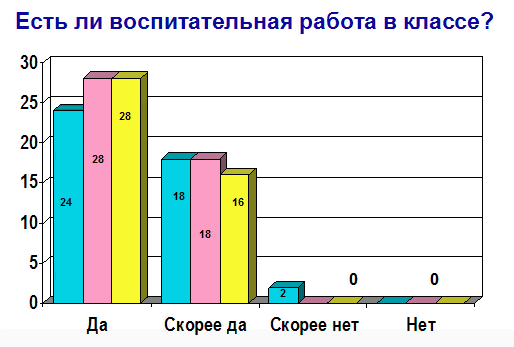 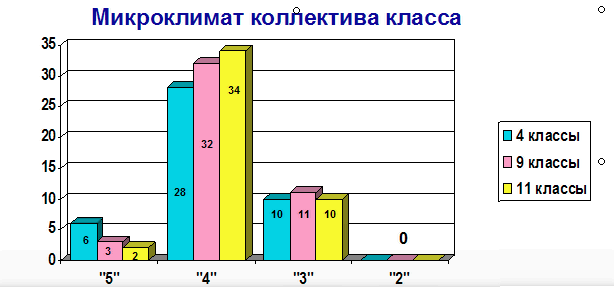 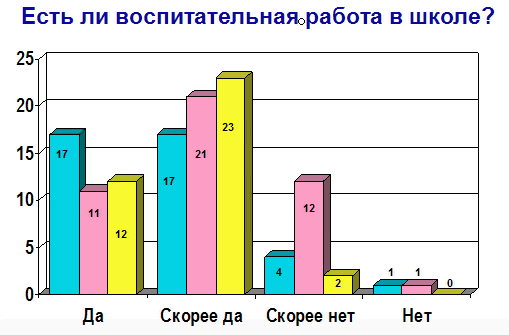 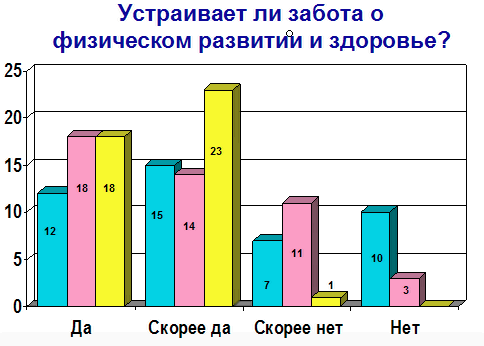 Вместе с тем нельзя отрицать и  ряд проблем, существенно осложняющих организацию  воспитательной  работы:Необходимо уделять особое внимание вовлеченности детей группы социального риска и детей с особыми образовательными потребностями в  систему дополнительного образования школыСистематически вести  индивидуальную работу с родителями по пропаганде дополнительного образования. Есть необходимость работать над повышением уровня воспитанности учащихся: как среднего звена, так и старших, формировать у детей основы культуры поведения. Еще не у всех учащихся сформировано чувство сознательной дисциплины.Не все педагоги ведут систематически диагностическую работу по изучению классного коллектива для дальнейшего совершенствования воспитательной работы с детьми. Эту работу необходимо вести в системе, прослеживать из года в год. И только качественный анализ за прошедший период поможет воспитателю выявить высокие и низкие, положительные или отрицательные результаты воспитательной работы.В системе единого воспитательно-образовательного пространства школы работа по дополнительному  образованию в  учебном году была направлена на выполнение задач по дальнейшему обеспечению доступных форм обучения детей во внеурочное время с учётом их индивидуальных способностей. Обучающиеся, занимающиеся в  системе доп. образования участвовали во всех КТД школы и проводимых мероприятиях разного уровня. В целом, для создания воспитательного пространства и дополнительному  образования обучающихся были созданы все необходимые условия для успешной работы, что дало определенные результаты. План деятельности школы на 2018-2019учебный год, план МО классных руководителей, планы классных руководителей, план работы школьного правительства, планы работы клубов, контроль и руководство воспитательным процессом, в которых просматривались задачи воспитательного воздействия на детей дали возможность определить стратегию и тактику развития и совершенствования воспитательной системы.В школе созданы благоприятные условия для умственного, духовного, нравственного и физического развития учащихся. Анализ работы психологической службы за 2017-2018 уч. г.Деятельность психологической службы школы осуществлялась согласно плану работы психологической службы на 2017-2018уч.г.Целью работы школьной психологической службы являлось психолого-педагогическое сопровождение деятельности школы и создание благоприятных условий развития личности учащихся.Задачи:Диагностика учащихся школыСоздание условий для успешной адаптации учащихся 1-х,5-х, 10-х классов.Развивающая и коррекционная деятельность познавательной и поведенческой сферы.Формирование психологической готовности к выбору профессии.Психологическое консультирование учащихся, учителей, родителей в  условиях деятельности школы.Оказание своевременной психологической помощи и поддержка всем участникам учебно-воспитательного процесса.		Работа психологической службы осуществлялась по 5 основным направлениям:Психологическая профилактикаПсихологическое просвещениеПсихологическое консультированиеПсихологическая диагностикаКоррекционно-развивающее           В рамках направлений психологическая профилактика  и психологическое консультирование  нами были проведены следующие мероприятия:Индивидуальные беседы с педагогами школы, обратившимися за помощью в связи с затруднения в работе с детьми. Консультирование по широкому кругу проблем детей, родителей, педагогов. Мероприятия по профилактике суицида среди учащихся 8-10 классов в рамках Республиканской программы по превенции суицида среди старших подростков.  Мониторинг изучения уровня тревожности  и депрессии среди учащихся 10-11 классов.5.Выступление  для классных руководителей «Суицид среди подростков. Меры профилактики суицидального поведения среди подростков » . 6.Консультирование  классных руководителей по работе с классом, организация совместной работы.      В рамках направления работы  психологическое просвещение  нами были проведены следующие мероприятия:Психологической службой школы проведены Республиканские, Областные и городские родительские собрания по темам:«Психологическая помощь родителям , подростков при подготовке к ЕНТ (I и II п/ие );Выступление на семинар- тренинге «Толерантность учителя- предметника, классного руководителя как один из факторов успешной адаптации десятиклассника»;«Семья и школа: детство без жестокости и насилия»;«Психологическая помощь родителям подростков 5-6-7 классов»;В рамках психологического просвещения неоднократно  психологической службой проводились выступления на МО классных руководителей, педагогических советах школы;«Профилактика суицида и рискованного поведения среди детей и подростков»; Кенесбаева М.К,Кенесбаева М.К. выступила перед классными руководителями с докладом на тему «Способы предупреждения неуспеваемости». «Роль психологической службы в формировании социально и лично значимых качеств (компетенций)  ученика»; Психологическая служба школы принимала  активное участие на городском и областном уровнях,  в проведении областных  семинарах и работе творческих групп:Областной  семинар  для учителей начальных классов и учителей, работающих в 5- классах «Адаптация пятиклассников: пути решения» (Кенесбаева М.К.)Кенесбаева М.К. приняла участие в обучении курсантов- педагогов на базе педколледжа имени Ахметова  «Психологические аспекты организации летнего отдыха детей»; Ею были проведены как практические занятия, так и теоретические.Кенесбаева М.К.   участвовала в работе  областных творческих групп по суициду результатом работы стал выпуск сборника «Практикум по формированию социально- адаптивных навыков современного школьника».Кенесбаева М.К.  принимала участие в качестве тренера в международном проекте «Крепкая семья» (SFP)для подростков 10-14 лет и их родителей в общеобразовательной школе №21 в период с 03.02.2018г. по 17.03.2018 г., в рамках под-программы Региональной программы для Афганистана и соседних стран Управления ООН по наркотикам и преступности.   В рамках профориентационного психологического просвещения школа приняла участие в Республиканском проекте «Өмірлік Тандау». В проекте приняли участие учащиеся и родители 8-х,9-х и 10-х классов. Были проведены обучающие занятия и тренинги в рамках данного проекта согласно утверждённого плана.В школе проходила неделя самопознания и психологии «Дорогою Добра». В данном мероприятии приняли участие не только дети, но и родители. Психологами   и учителями самопознания были проведены уроки Добра, акции, а также тренинги. Силами активистов детей были выпущены яркие, красочные газеты на тему Добра и Мира, в школьной газете и на стендах публиковались и размещались лучшие сочинения и стихи о добре, а также и сказки. Самые активные и креативные дети были награждены грамотами и благодарственными письмами.  В течение года  приглашались специалисты представители колледжей  и ВУЗов;Организовывались выездные экскурсии в учебные заведения города Павлодара.	В рамках направления психологическая диагностика  были проведены следующие исследования:  Диагностика психологического здоровья школьников (по запросу родителей); Диагностика интеллектуальной и мотивационной сферы  развития учащихся . 4-5-10-11 классов (анализ прилагается в приложении) ;Диагностика уровня адаптации учащихся 1-х -и 5-х классов, 10-х классов (анализ прилагается в приложении).Комплексная  диагностика 4-х классов при переходе в среднее звено; 	Диагностика сформированности интересов и склонностей 5-7-х , 9-х и 10- классов;Анкетирование по предварительному трудоустройству 9-11 классов;	В рамках направления коррекционно- развивающего направления  были проведены следующие исследования и практические  тренинги:а)  комплексные тренинговые  занятия  в  6 «Д», 6 «В»,  7 «Г», 8 «Г» , 8 «Д»,  9 «В», 9 «Г» и 9 «Д», 4-х  и 5- х классах. б) Мониторинг психологического здоровья  среди учащихся (по запросу родителей).в) Углубленное исследование по  запросу  администрации и классных  руководителей. В частности  9 «Д», 6 «Г» классов  с целью оказания  психологической помощи. В рамках направления коррекционно- развивающего направления психологической службой в течении года планомерно велась работа по профилактике кризисных состояний:Составление базы данных по социально неблагополучным детям, оказавшимся в сложной жизненной ситуации.Диагностика учащихся с целью выявления психологического здоровья школьников (только по запросу).В первом и во втором  полугодии психологическая служба выступала в МО классных руководителей по теме:«Профилактика суицида и рискованного поведения среди подростков» с  раздачей памяток, где были рекомендованы темы для проведения классных часов и  просмотров видео-фильмов; Кенесбаева М.К выступала на областных семинар для педагогов и психологов области с докладами: «Роль школьного психолога в системе социальной работы с несовершеннолетними», «Взаимодействие семьи и школы в профилактике деструктивного поведения»;С учащимися проводилась трениговая работа по профилактике кризисных состояний. Проводились следующие психологические тренинги: «Тренинги сплочения, снятия агрессивности и тревожности»-8 кл, «Тренинги по формированию эмоционально волевой сферы, межличностных отношений и снижения уровня агрессивности»-9кл., «Тренинги по формированию эмоционально волевой сферы», «Умей властвовать собой»-9 кл., «Всегда есть выбор»- 8 кл,«Всё в моих руках»-7-10 кл. « Прошлое, настоящее, будущее»-11 класс.Психологическая служба с целью профилактики суицида выступала на общешкольном родительском собрании по теме : «Семья и школа: детство без жестокости и насилия», «Психологическая помощь родителям подростков 5-6-7 классов», «Психологическая помощь родителям при подготовке выпускников к ЕНТ»Психологической службой осуществлялись индивидуальные консультации, тренинговые  занятия с детьми оказавшихся в сложной жизненной ситуации Индивидуальное консультирование родителей «Отношение в семье между родителями и детьми»Индивидуальное консультирование педагогов «Кризисные ситуации и пути выхода из них».Час инспектора, куда могли обратиться, оказавшиеся в сложной жизненной ситуации.В течение этого периода года в школе работал  телефон доверия, ящик доверия.ситуации.Информация о обращении и писем, поступающих в «ящик доверия».За  период учебного года  2017-2018 в ящик доверия не  поступило ни  одно письмо, что является ярким доказательством благополучного климата в образовательном и воспитательном пространстве школы, а также доверительных отношений всех участников образовательного процесса.На протяжение года были проведены по запросу классных руководителей и учителей- предметников следующие диагностики:Диагностика мотивации учебной деятельности учащихся 6 «г» и 9 «д» классах.Определение уровня интеллектуальных способностей учащихся  4-5-х классах.Диагностика изучения отношения к учебным предметов в 5-х  классах. Мониторинг выбора профиля обучения  9-11 классов.Выполнен анализ работы психологической службы по подготовке к ЕНТ по СОШ  № 21Дана информация о проделанной работе по профилактике суицида по СОШ  № 21 за 2017-2018 учебный год.Дана информация о обращении и писем, поступающих в «ящик доверия».Дана  справка по итогам участия школы в Республиканском проекте по Превенции суицида среди старших подростков по СОШ № 21 за 2017-2018 учебный годДана информация о проделанной работе по профилактике суицида по СОШ  № 21 за 2017-2018 учебный год.По направлению работы психологическая коррекция проводились следующие мероприятия:Адаптационные тренинги для учащихся 5, 10 классов.Цель – оказание психолого-педагогической поддержки учащимся 5,10 классов в период адаптации к новым условиям обучения.Программа адаптационных тренингов для 5-х «Новичок в средней школе» была построена на основе результатов диагностики уровня тревожности в период адаптации и социометрического статуса ребенка. Тренинги с подростками группы риска и состоящими на ВШК и на учете в ОДН.Тренинги проходили в рамках клуба «Подросток».Психологическое сопровождение учащихся при подготовке к ВОУД и ЕНТ. Психологическое сопровождение учащихся при подготовке к ВОУД и ЕНТ осуществлялось в несколько этапов:1. Диагностика психоэмоциональных состояний – тревожности, агрессивности, стрессоустойчивости для формирования представления о психическом состоянии учащихся. 2. Психологические тренинги с учащимися для обучения навыкам саморегуляции, повышение сопротивляемости стрессу, развития самоконтроля и самопонимания.3. Информационно-просветительская поддержка учащихся.В течение года осуществлялось консультирование учащихся и их родителей по подготовке к экзаменам. Коммуникативные тренинги для учащихся 9-10 классовИндивидуальная работа с трудными подростками.Информация о проделанной работе по профилактике суицида по СОШ №21 за 2017-2018 учебный год.1.Составлена база данных по социально неблагополучным семьям.2.Школа участвует в республиканском проекте по превенции суицида среди старших подростков. В рамках данного проекта проводились родительские собрания , собрания с вахтёрами (техперсонал и педколлектив),  проводилось анкетирование учащихся среди учащихся 8-10 классом, по результатам анкетирования ведётся коррекционная работа с учащимися, с учащимися и с вахтёрами психологами были проведены лекции по профилактике суицида. 3. Преподаватели английского языка  Мухамбетова Р.А. и Есмакаева Г.Б. были награждены благодарственными письмами за участие в международном проекте «Крепкая семья» (SFP)для подростков 10-14 лет и их родителей в рамках под-программы Региональной программы для Афганистана и соседних стран Управления ООН по наркотикам и преступности, а также психолог школы  Кенесбаева М.К.  являлась тренером данной программы,  также была сертифицирована. 4.Выступали на заседании МО классных руководителей по организации работы по профилактике суицида.Тема «Профилактика суицида и рискованного поведения среди подростков»5.Классным руководителям были розданы памятки, где содержатся рекомендуемые темы для проведения классных часов, рекомендуемые фильмы для просмотра.6. Проводились индивидуальные консультации учащихся оказавшихся в сложной жизненной ситуации.7.Индивидуальная работа с родителями, что такое суицид и как  с ним бороться. 8. Ведется индивидуальное консультирование учителей по вопросам, что такое суицид и как  с ним бороться. 9.Беседы с учащимися : «Опасности, которые рядом»,«Нет безвыходных ситуаций», «Способы решения конфликтов с родителями».2018-2019 оқу жылы міндеттеріЗадачи на 2018 – 2019 учебный годМектеп тақырыбы /  Тема школы: ««Создание инновационной среды по формированию жизненно важных компетенций учащихся в условиях обновления содержания  образования»Мақсаты /Цель:Создание  единой образовательной среды школы, способствующей развитию креативной и инициативной личности, готовой к жизни в конкурентном миреМіндеттер / Задачи:Продолжить создание необходимых условий для обеспечения разработки и освоения инноваций;продолжить работу по внедрению критериального оценивания в учебно-воспитательный процесс школы;внедрить новые образовательные технологии с приоритетом компетентностного и системно-деятельностного подходов, проблемного ориентирования, исследовательского и проектного технологий обучения;создать инновационную развивающуюся образовательную среду позволяющую обеспечить конструктивное взаимодействие всех участников образовательного процесса и информатизацию образовательного пространства школы;создать эффективную систему повышения профессиональной компетентности педагогических работников с вовлечением в образовательный процесс профессионалов-практиков через развитую систему социального партнерства;создать систему мониторинга и оценки исследовательских и проектных компетенцийи оценки новых профессиональных компетенций учителя с учетом профессионального стандарта;обновить материально-техническую базу и расширение локальной сети, замена устаревшей техники.Обеспечить диагностирование уровня развития детей, состояние их физического и психического развития, внедрять   здоровье сберегающие технологии в урочной и внеурочной педагогической деятельности; Обеспечить дифференциацию и индивидуализацию образовательного процесса путём использования новых образовательных технологий;Обеспечить содержательную и методическую преемственность начальной школы – среднего, старшего звена;Обобщить,  распространить положительный педагогический опыт творчески работающих учителей. Внедрить в образовательный процесс современные новые формы, методы обучения, позволяющие повысить познавательную активность и качество знаний обучающихся;Продолжить работу по систематической и  профессиональной подготовке кадров;Развивать методические компетентности педагогов, а именно      владение различными методами обучения, знание дидактических методов, приемов и умение применять их в процессе обучения для формирования обще учебных навыков и умений, как на уроке, так и во внеурочное время; Использовать инновационные технологии для повышения качества образования.Продолжить работу по результативному и эффективному вовлечению  родителей в решение учебно-воспитательных и организационных проблем.Начальная школаОсновное среднееОбщее среднее1 кл. – 75 кл. – 610 кл. - 22 кл. – 76кл. – 511 кл. – 23 кл. – 77 кл. – 54 кл. – 68 кл. – 59 кл. – 4Всего: кл. 27Всего: кл.25Всего: кл. 4Проектнаямощность2015-20162016-20172017-2018Всего классов/в них учащихся49/1165128113811-4 классов49/11656707155-9 классов 49/116555059210-11 классов49/11656174КлассыКоличество учащихсяОбучалось на «4» и «5»Процентное соотношение1 классы18915682,5%2-4 классы52633964,4%5-8 классы49320641,7%9 классы993737,3%10 классы391538,4%11 классы351440,0%ГодыОбщеобразовательныеКлассы с углубленным изучением отдельных предметовГимназические классыПрофильные классы2014-15493952015-20164701242016-20175621442017-2018562?4Число учащихся1-4 классовна конец годаЧисло учащихся1-4 классовна конец годаИз нихИз нихИз нихИз нихИз нихИз нихЧисло учащихся1-4 классовна конец годаЧисло учащихся1-4 классовна конец годаПереведеныв следующий классПереведеныв следующий классОкончили школуна «4» и «5»Окончили школуна «4» и «5»Окончили школуна «3»и «4»Окончили школуна «3»и «4»2016-172017-20182016-172017-20182016-172017-20182016-172017-2018670715670715413495590560Число учащихся5-8 классовна конец годаЧисло учащихся5-8 классовна конец годаИз нихИз нихИз нихИз нихИз нихИз нихЧисло учащихся5-8 классовна конец годаЧисло учащихся5-8 классовна конец годаПереведеныв следующий классПереведеныв следующий классОкончили школуна «4» и «5»Окончили школуна «4» и «5»Окончили школуна «3»и «4»Окончили школуна «3»и «4»2016-172017-20182016-172017-20182016-172017-20182016-172017-2018461493461493182206421454Число учащихся10-х классовна конец годаЧисло учащихся10-х классовна конец годаИз нихИз нихИз нихИз нихИз нихИз нихЧисло учащихся10-х классовна конец годаЧисло учащихся10-х классовна конец годаПереведеныв следующий классПереведеныв следующий классОкончили школуна «4» и «5»Окончили школуна «4» и «5»Окончили школуна «3»и «4»Окончили школуна «3»и «4»2016-172017-20182016-172017-20182016-172017-20182016-172017-20184139413917154034Число учащихся9-х классовна конец годаЧисло учащихся9-х классовна конец годаИз нихИз нихИз нихИз нихИз нихИз нихЧисло учащихся9-х классовна конец годаЧисло учащихся9-х классовна конец годаОкончили школуОкончили школуПолучили аттестатыс отличиемПолучили аттестатыс отличиемОкончили школуна «4» и «5»Окончили школуна «4» и «5»2016-172017-20182016-172017-20182016-20182017-20182016-172017-20188999899932637Числоучащихся 11-х классов на конец годаЧислоучащихся 11-х классов на конец годаИз нихИз нихИз нихИз нихИз нихИз нихИз нихИз нихЧислоучащихся 11-х классов на конец годаЧислоучащихся 11-х классов на конец годаПолучилиаттестатыПолучилиаттестатыАттестат Алтын белгiАттестат Алтын белгiАттестат с отличиемАттестат с отличиемОкончили школу на «4» и «5»Окончили школу на «4» и «5»2016-172017-182016-172017-182016-172017-182016-172017-182016-172017-18203920390100714Количество учащихся в школе на конец годаКоличество учащихся в школе на конец годаКоличество учащихся 2-11 классов, окончившихбез «2»Количество учащихся 2-11 классов, окончившихбез «2»% успеваемости% успеваемостиКоличество учащихся 2-11 классов, окончивших год на «4» и «5»Количество учащихся 2-11 классов, окончивших год на «4» и «5»% качества знаний% качества знаний2016-172017-182016-172017-182016-172017-182016-172017-182016-172017-18128113811070121610010049861138,850,2Уч.годУспеваемость, %Качество знаний, %2015-16100%492016-17100%51,02017-2018100%55,4Учебный год% качества знаний% качества знаний% качества знаний% успеваемости% успеваемости% успеваемостиУчебный годНачальная школаОсновная и средняя школаВсего по школеНачальная школаОсновная и средняя школаВсего по школе2016-1761,437,85110010010020-17-1869,040,855100100100Классы2016-172016-172017-182017-18КлассыУспев.Качество успев.Успев.Качество успев.1-е1007010082,02-е10060,410072,53-е10060,310061,34-е10052,810057,41-4-е10061,710069,05-е10044,610046,66-е10046,110047,37-е10033,310041,18-е10031,410029,29-е10029,210037,35-9-е10037,810041,010-е10041,410038,411-е10035,010040,010-11-е10038,210039,1По школе1005110055,4Обучалось учащихся2015/20162016/20172017/2018В начальной школе621/616680/670707/715Учебный годКоличество учащихся на начало учебного годаКоличество учащихся на конец учебного годаСохранность в %2015/2016621616992016/2017680670982017/2018707715101Учебный год1-4 кл.Динамика2015/2016642016/201769+42017/201868-1Учебный годНачальная школа2015/2016100%2016/2017100%2017/2018100%2015/20162015/20162015/20162016/20172016/20172017/20182017/2018Учителькласс% успев% кач% успев% кач%% качУчитель1А10088Туйтенова С.С.1Б10088Буланбаева Б.К.1В10087Плетюхина Ю.В.1Г10082Заводиленко Н.А.1Д10079Сушко Н.Н.1Е10081Киселева В.В.1Ж10074Ибраева К.Р.ДинамикаДинамикаДинамика100822А1008710093Сали Г.2Б1008310052Ракишева Г.Б.2В10060100100Иванова Н.В.2Г1009110077Халепа Н.А.2Д1006310058Аубакирова С.С.2Е1007110059Ахметова Н.К.2Ж1006210056Халепа Н.А.ДинамикаДинамикаДинамика1007410071-33А100751008010077Санат А.3Б100551004310046Адилова К.Н.3В100751005910084Бектурганова Г.Д.3Г100841006710061Болдырева В.П.3Д100631005410056Жаныбекова М.Т.3Е100591005410046Кабыш Г.М.3Ж100681006310063Халепа Ю.В.Динамика100681006710062-54А100731007910080Дюсенова Р.К.4Б100601006510050Дюсенова Р.К.4В100721007210078Гетманская Н.В.4Г100331004310050Алпыспаева Ж.А.4Д100681006810044Заводиленко Н.А.4Е100641006110041Воронич Е.С.Динамика100591006510057-81-4 кл.100641006910068Учебные годы2016-20172016-20172017-20182017-2018Учебные годыКоличество%Количество%Всего учащихся550100592100Количество аттестованных550100592100Отличников478,54427,09Хорошистов16129,220135,4Неуспевающих0000Качество обученности20837,824341,0Учебные годы2016-20172016-20172017-20182017-2018Учебные годыКол-во%Кол-во%Всего учащихся6110074100Кол-во аттестованных6110074100Отличников11,668,1Хорошистов2337,72331,0Неуспевающих0000Качество обученности2439,32939,1 Учебный год2015-162015-162016-172016-172017-182017-18Педагогические кадрыКол-во%Кол-во%Кол-во%Образование педагоговОбразование педагоговОбразование педагоговОбразование педагоговОбразование педагоговОбразование педагоговОбразование педагоговПР  с  высшим образованием769382949097ПР со средне- специальным образованием675633Квалификационная категория педагоговКвалификационная категория педагоговКвалификационная категория педагоговКвалификационная категория педагоговКвалификационная категория педагоговКвалификационная категория педагоговКвалификационная категория педагоговКвалификационная категория педагоговКвалификационная категория педагоговКвалификационная категория педагоговКвалификационная категория педагогов Учебный год2015- 20162015- 20162015- 20162015- 20162016- 20172016- 20172016- 20172017- 20182017- 20182017- 2018Педагогические работники, аттестованные на квалификационные категории (всего)191923%23%222225%171718В том числе:В том числе:В том числе:В том числе:В том числе:В том числе:В том числе:В том числе:В том числе:В том числе:В том числе:Высшая категория11657%657%8836%36%127070Первая категория423%23%8836%36%42323Вторая категория212%12%6627%27%177Прошли курсы по обучению предметов на английском языке и получили сертификаты «В»-1:-3 учителя СодержаниеСроки1. Анализ методической работы за прошлый год: А) Результаты ЕНТ;Б) Участие школы в конкурсах;В) Обсуждение плана методической работы школы, планов работы методического совета2. Утверждение плана работы на новый учебный год:А) Планирование работы по подготовке к ЕНТ;Б)  Работа внутришкольных МО. Соответствие содержания работы  МО заявленной теме.В) Работа по обобщению инновационного  опыта работы учителей3. Утверждение программ курсов, кружков. Состояние  дополнительного образования в школеСентябрь1. Подготовка и проведение внутришкольных олимпиад.Организация школьных предметных олимпиад2. Малый  педсовет по вопросам преемственности  учащихся  4-5 классов. Мониторинг адаптационного периода в 5-х классах3. Мониторинг адаптационного периода в 10-х классаОктябрь 1. Создание творческой группы по подготовке к педагогическому совету «Реализация компетентностного подхода на уроках и во внеурочное время»2. Реализация разделов программы информатизации3. Подготовка к педсовету «Адаптация учащихся 10-х классов к новым условиям обучения»4.Работа с  одаренными детьми. О подготовке к конкурсу научных проектов. Декабрь 1. Работа с обучающимися, имеющими повышенную мотивацию к учебно-воспитательной деятельности: итоги участия учащихся школы в городских предметных олимпиадах. 2. Отчет учителей работающих в специализированных классах: гимназических, профильных, углубленного изучения предметов3. Организация работы учителей, имеющих неуспевающих по предмету4.  Организация работы по подготовке к ВОУДФевраль1.  Круглый стол: «ЕНТ – вчера, сегодня, завтра». Система подготовки к ЕНТ2.  Результаты работы учителей по обобщению и распространению ППО3. Работа с обучающимися, имеющими низкие учебные возможности4. Подготовка к  конференции НОУ5. Подготовка к педсовету «О завершении  учебного года»6. Состояние предпрофильной подготовки и профориентационной работыМарт1. Парад достижений учителей. Мониторинг работы школы.2. Экспертная оценка методической работы школы за 2016-2017 учебный год:А) Работа предметных МО. Итоги наработок творческих идей в научно – методических лабораториях. Б)  Итоги контроля за работой молодых специалистов. Отчет о работе стажеров и наставников.В) Подведение итогов аттестации, курсовой системы повышения квалификации педкадров школы за учебный год3. Контроль за содержанием базы экзаменовМай№Название конкурсаКоличество призеров1Городской конкурс «Лучший учитель»Номинация  2Городской конкурс «Учитель года»1 место3Талантливый учитель – одаренным детям 2 место (область)4Обобщение ИПО  (1- область, 5- город)65Городской конкурс «Современный урок»36Областной конкурс «Лучший урок»107Региональный конкурс «Интеллектуальный марафон»248Алаш үздіктері169Педагогические чтения510Творческие конкурсы6 ТемаСрокиОтветственныеАнализ работы и проблем школы в 2016-2017уч. году цели, задачи, направления деятельности педагогического коллектива на 2017-2018 учебный год. «Обновление содержания образования»31.08. Веневитина Т.Б.Малый педсовет: «Адаптация учащихся 5-х классов к обучению в основной школе»23.11.Кайкенова А.А.Малый педсовет: «Адаптация учащихся 10-х классов к условиям профильной школы»30.12. Кайкенова А.А.«Взаимодействие семьи и школы во имя личностного развития школьник»24.02.Бондаренко Р.Х.«Подход к организацииработы с педагогическими затруднениями в предпрофильных и профильных классах. Пути преодоления неуспеваемости»24.03.Кайкенова А.А.«О переводе учащихся, о допусках к экзаменам»23-31.05.Балыбердина И.В.2015-16 учебный год2015-16 учебный год2016 -17 учебный 2016 -17 учебный 2017 -18 учебный год2017 -18 учебный годКоличество участниковКоличество призеровКоличество участниковКоличество призеровКоличество участниковКоличество призеров215193125учебный годПОНИИнтеллектуальный марафонАкботаЧИПРусский медвежонокКенгуру-ЛингвистЗолотое РуноБритиш БульдогБебрасТенгри2012-201301012105102002013-2014019221512134002014-20152320162492410002015-20166060160039112016-20174405400001406752017-20182505257002000150Городские олимпиадыГородские олимпиадыГородские олимпиадыГородские олимпиадыГородские олимпиадыГородские олимпиадыГородские олимпиадыГородские олимпиады№Ф.И. учащихсяФ.И. учащихсякласспредметместоместоучительСапаргалиев АскарСапаргалиев Аскар9Химия33Осипова Т.В.Пичугина АнгелинаПичугина Ангелина9Русский язык33Рауш О.И.Стеблюкова ЛидияСтеблюкова Лидия9Английский язык22Жумабаева Н.Т.Джанаргалиева МаликаДжанаргалиева Малика11Английский язык33Мухамбетова Р.А.Уахитова КамиллаУахитова Камилла11Казахский язык33Омарова Ж.М.Мельников АртурМельников Артур6Юниорская олимпиада11Лучевникова Т.Г.Научно - практические конференцииНаучно - практические конференцииНаучно - практические конференцииНаучно - практические конференцииНаучно - практические конференцииНаучно - практические конференцииНаучно - практические конференцииНаучно - практические конференцииСапарова Даяна33Республиканский конкурс научных проектов «ЗЕРДЕ» 1Санат А.Санат А.Захаров Богдан33Республиканский конкурс научных проектов «ЗЕРДЕ»2Бектурганова Г.Д.Бектурганова Г.Д.Сапарова Д.33Областной тур республиканского конкурса научных проектов «Зерде»1Санат А.Санат А.Захаров Богдан33Областной тур республиканского конкурса научных проектов «Зерде»1Бектурганова Г.Д.Бектурганова Г.Д.Тлегенов Амерлан33Областной тур республиканского конкурса научных проектов «Зерде»2Бектурганова Г.Д.Бектурганова Г.Д.Шесслер Виктория22Областной тур республиканского конкурса научных проектов «Зерде»2Халепа Н.А.Халепа Н.А.Шишкина Милава77Областной тур республиканского конкурса научных проектов «Зерде»3Крыкпаева Ж.С.Крыкпаева Ж.С.Ажибекова Карина77Городской тур республиканского конкурса научных проектов «Зерде»3Илиева М.М.Илиева М.М.Починок И., Хамитова К.(математика)77Городской тур республиканского конкурса научных проектов «Зерде»1Лучевникова Т.Г.Лучевникова Т.Г.Жумабай К.33Городской тур республиканского конкурса научных проектов «Зерде»3Дюсенова Р.К.Дюсенова Р.К.Сапарова Д.33Городской тур республиканского конкурса научных проектов «Зерде»1Санат А.Санат А.Захаров Богдан33Городской тур республиканского конкурса научных проектов «Зерде»12Бектурганова Г.Д.Бектурганова Г.Д.Тлегенов Амерлан33Городской тур республиканского конкурса научных проектов «Зерде»12Бектурганова Г.Д.Бектурганова Г.Д.Шесслер Виктория22Городской тур республиканского конкурса научных проектов «Зерде»2Халепа Н.А.Халепа Н.А.Шишкина Милава77Городской тур республиканского конкурса научных проектов «Зерде»3Крыкпаева Ж.С.Крыкпаева Ж.С.Турий- Ладыко П.11Городской конкурс научных проектов младших школьников1Плетюхина Ю.В.Плетюхина Ю.В.Демьяненко П.11Городской конкурс научных проектов младших школьников1Плетюхина Ю.В.Плетюхина Ю.В.Пархомчук М.11Городской конкурс научных проектов младших школьников2Плетюхина Ю.В.Плетюхина Ю.В.Джанаргалиева А.44Городской конкурс научных проектов младших школьников2Гетманская Н.В.Гетманская Н.В.Амангельди Акерке22Городской конкурс научных проектов младших школьников2Ракишева Г.Б.Ракишева Г.Б.Тлеулес А.22Городской конкурс научных проектов младших школьников3Сали Г.Сали Г.Яненко И.88Городской конкурс научных проектов 8-11 классы2Крыкпаева Ж.С.Крыкпаева Ж.С.Куатова Д,88Городской конкурс научных проектов 8-11 классы2Жанакова С.Б.Жанакова С.Б.Соколова И.99Городской конкурс научных проектов 8-11 классы1Юлдашева Л.Х.Юлдашева Л.Х.ҚызметкерАты-жөні БіліміОқу орныДиплом бойынша мамандығыАудармалар сапасының деңгейіІс-жүргізушіМадина НұржанқызыҚасқырбаеваЖоғарыПГУКәсіптік оқытуқанағаттанарлықАудармашыСания Баймағанбетқызы Темиргалиева жоғарыИНЕУ 
Жылытуэнергетикалыққанағаттанарлық2016-2017 оқу жылы2016-2017 оқу жылы2016-2017 оқу жылы2017-2018 оқу жылы2017-2018 оқу жылы2017-2018 оқу жылыҚазақ тілінде оқытылатын сыныптардағы оқушылардың саныОрыс тілінде оқытылатынсыныптардағы қазақ ұлты балаларының саныМемлекеттік тілінде білім алатын мектептердің сынып-комплектісінің саныҚазақ тілінде оқытылатын сыныптардағы оқушылардың саныОрыс тілінде оқытылатынсыныптардағы қазақ ұлты балаларының саныМемлекеттік тілінде білім алатын мектептердің сынып-комплектісінің саны38419819393215192016-2017 жылы, жылдық көрсеткіш, 2сынып2016-2017 жылы, жылдық көрсеткіш, 2сынып2016-2017 жылы, жылдық көрсеткіш, 2сынып2016-2017 жылы, жылдық көрсеткіш, 2сынып2016-2017 жылы,жылдық көрсеткіші, 3сынып2016-2017 жылы,жылдық көрсеткіші, 3сынып2016-2017 жылы,жылдық көрсеткіші, 3сынып2016-2017 жылы,жылдық көрсеткіші, 3сыныпОқушысаныҮздігі Жақсы оқығанб/м үлгеріміб/м сапасыОқушысаныҮздігі Жақсы оқығанб/м үлгеріміб/м сапасы23715100%/95%19710100%/89/%2017-2018 жылы, жылдық көрсеткіш, 3сынып2017-2018 жылы, жылдық көрсеткіш, 3сынып2017-2018 жылы, жылдық көрсеткіш, 3сынып2017-2018 жылы, жылдық көрсеткіш, 3сынып2017-2018жылы,жылдық көрсеткіші, 4сынып2017-2018жылы,жылдық көрсеткіші, 4сынып2017-2018жылы,жылдық көрсеткіші, 4сынып2017-2018жылы,жылдық көрсеткіші, 4сыныпОқушы саныҮздігі Жақсы оқығанб/м үлгеріміб/м сапасыОқушысаныҮздігі Жақсы оқығанб/м үлгеріміб/м сапасы22413100%77%20514100%95/%ЖылдарБарлығыСанатыСанатыСанатыСанатыСанатыСанатыЕңбек өтіліЕңбек өтіліЕңбек өтіліЕңбек өтіліЖылдарБарлығыЖоғарыІ%ІІ%Санаты жок10-20 жыл%20-30 жыл%2015-2016125583%18%1433%542%2016-2017127383%18%1325%650%2017-2018128283%-2325%758%№Мемлекеттік тапсырысМемлекеттік тапсырысМемлекеттік тапсырысМемлекеттік тапсырысХоз.  расчетХоз.  расчетДеңгейлік курстарДеңгейлік курстарДеңгейлік курстарДеңгейлік курстарДеңгейлік курстар№План Факт КазРус КазРус 201420152016201720181Алтынбекова Г.А.2Асылбекова А.А.+3Аканова К.Ж.4Дүйсенбекова С.Т+5Мусалинова С.Р.6Сагитова Ж.С.+7Омарова Ж.М.8Шильдебаева З.А.9Мертаева Ш.О.10Урыстымова А.А.11Құснияр Ұ.Н.12Умергожина Д.Ж.+13Критериалды бағалау курсы114Мектеп тренерлері курсы1Оқу жылыБарлық оқушы саны«5»«4»«3»«2»Білім сапасыҮлгерімі2016-201779483318315056,31002017-20188488740235957,6100Оқу жылыБарлық оқушы саны«5»«4»«3»«2»Білім сапасыҮлгерімі2016-2017362(5 сыныптан)34186179060,01002017-2018463(5 сыныптан)34250179061.3100Оқу жылын аяқтаған орыс сыныптарының 848оқушының казақ тілінен 385-і, әдебиет пәнінен 463оқушыдан 284-і«4» пен«5»-ке аяқтады. Қазақ тілі пәнінен үлгерімі -100%, сапасы 57,6% құраса,қазақ әдебиет пәні бойынша  үлгерімі -100%, сапасы 61,3% көрсетті. Өткен жылмен салыстырсақ , қазақ тілі биыл сапасы 1% көтерілді, ал әдебиетен сапасы 2% жоғарылады.Қазақ мектебіндегі қазақ тілі пәні бойынша : Оқу жылын аяқтаған орыс сыныптарының 848оқушының казақ тілінен 385-і, әдебиет пәнінен 463оқушыдан 284-і«4» пен«5»-ке аяқтады. Қазақ тілі пәнінен үлгерімі -100%, сапасы 57,6% құраса,қазақ әдебиет пәні бойынша  үлгерімі -100%, сапасы 61,3% көрсетті. Өткен жылмен салыстырсақ , қазақ тілі биыл сапасы 1% көтерілді, ал әдебиетен сапасы 2% жоғарылады.Қазақ мектебіндегі қазақ тілі пәні бойынша : Оқу жылын аяқтаған орыс сыныптарының 848оқушының казақ тілінен 385-і, әдебиет пәнінен 463оқушыдан 284-і«4» пен«5»-ке аяқтады. Қазақ тілі пәнінен үлгерімі -100%, сапасы 57,6% құраса,қазақ әдебиет пәні бойынша  үлгерімі -100%, сапасы 61,3% көрсетті. Өткен жылмен салыстырсақ , қазақ тілі биыл сапасы 1% көтерілді, ал әдебиетен сапасы 2% жоғарылады.Қазақ мектебіндегі қазақ тілі пәні бойынша : Оқу жылын аяқтаған орыс сыныптарының 848оқушының казақ тілінен 385-і, әдебиет пәнінен 463оқушыдан 284-і«4» пен«5»-ке аяқтады. Қазақ тілі пәнінен үлгерімі -100%, сапасы 57,6% құраса,қазақ әдебиет пәні бойынша  үлгерімі -100%, сапасы 61,3% көрсетті. Өткен жылмен салыстырсақ , қазақ тілі биыл сапасы 1% көтерілді, ал әдебиетен сапасы 2% жоғарылады.Қазақ мектебіндегі қазақ тілі пәні бойынша : Оқу жылын аяқтаған орыс сыныптарының 848оқушының казақ тілінен 385-і, әдебиет пәнінен 463оқушыдан 284-і«4» пен«5»-ке аяқтады. Қазақ тілі пәнінен үлгерімі -100%, сапасы 57,6% құраса,қазақ әдебиет пәні бойынша  үлгерімі -100%, сапасы 61,3% көрсетті. Өткен жылмен салыстырсақ , қазақ тілі биыл сапасы 1% көтерілді, ал әдебиетен сапасы 2% жоғарылады.Қазақ мектебіндегі қазақ тілі пәні бойынша : Оқу жылын аяқтаған орыс сыныптарының 848оқушының казақ тілінен 385-і, әдебиет пәнінен 463оқушыдан 284-і«4» пен«5»-ке аяқтады. Қазақ тілі пәнінен үлгерімі -100%, сапасы 57,6% құраса,қазақ әдебиет пәні бойынша  үлгерімі -100%, сапасы 61,3% көрсетті. Өткен жылмен салыстырсақ , қазақ тілі биыл сапасы 1% көтерілді, ал әдебиетен сапасы 2% жоғарылады.Қазақ мектебіндегі қазақ тілі пәні бойынша : Оқу жылын аяқтаған орыс сыныптарының 848оқушының казақ тілінен 385-і, әдебиет пәнінен 463оқушыдан 284-і«4» пен«5»-ке аяқтады. Қазақ тілі пәнінен үлгерімі -100%, сапасы 57,6% құраса,қазақ әдебиет пәні бойынша  үлгерімі -100%, сапасы 61,3% көрсетті. Өткен жылмен салыстырсақ , қазақ тілі биыл сапасы 1% көтерілді, ал әдебиетен сапасы 2% жоғарылады.Қазақ мектебіндегі қазақ тілі пәні бойынша : Оқу жылын аяқтаған орыс сыныптарының 848оқушының казақ тілінен 385-і, әдебиет пәнінен 463оқушыдан 284-і«4» пен«5»-ке аяқтады. Қазақ тілі пәнінен үлгерімі -100%, сапасы 57,6% құраса,қазақ әдебиет пәні бойынша  үлгерімі -100%, сапасы 61,3% көрсетті. Өткен жылмен салыстырсақ , қазақ тілі биыл сапасы 1% көтерілді, ал әдебиетен сапасы 2% жоғарылады.Қазақ мектебіндегі қазақ тілі пәні бойынша : Оқу жылыБарлық оқушы саны«5»«4»«3»«2»Білім сапасыҮлгерімі2016-2017359(2 сыныптан)100137114067,51002017-2018319(2 сыныптан)100137122066%100Оқу жылыБарлық оқушы саны«5»«4»«3»«2»Білім сапасыҮлгерімі2016-2017351 (2 сыныптан)11215782076,61002017-2018359 (2 сыныптан)13311983075,2100Оқу жылыАқберенЖарқын болашақМәшһүр –Жүсіп оқуларыЕрботин оқуларыӘй, жарайсыңАбай оқулары2017-2018112111Қалалық  олимпиадаларҚалалық  олимпиадаларҚалалық  олимпиадаларҚалалық  олимпиадаларҚалалық  олимпиадаларҚалалық  олимпиадалар№Оқушының аты-жөніСынып Пән орынМұғалім Вахитова Камила 11Қазақ тілі3Омарова Ж.М.Кузнецова Кристина2Областной конкурс «Интеллектуальный марафон»2Аканова КЖ.классСр. балл по кл.Общие предметыОбщие предметыОбщие предметыПредметы по выборуПредметы по выборуПредметы по выборуПредметы по выборуПредметы по выборуПредметы по выборуПредметы по выборуПредметы по выборуклассСр. балл по кл.Средний баллСредний баллСредний баллСредний баллСредний баллСредний баллСредний баллСредний баллСредний баллСредний баллСредний баллклассСр. балл по кл.Ист.КМат. Гр.гр. чтенАнгГеоФизВ.ИБиохимматЧОП11а101,515,114,815,4-37,63214,5323532,51111б81,68,913,117,32920,415,71821,723,422,118По школе82,710,413,516,82925,41915,721,725,326,313,3Предмет 2016-20172017-2018динамикаГрамотность чтения1516,8+1,8История Казахстана1610,4-5,6Математическая грамотность1313,5+0,5Английский язык3129-2Математика1326,3+13,3География26,225,4-0,8Химия35,525,310,2Биология25,621,7-3,9Физика2719-8ВС.история26,815,7-11,1ЧОП-13,3мектепмектепбітіргеноқушы саныҰБТ тапсырғаноқушы саныпәнжалпы орта балы21352882,7каз.яз.обуч 11а 77101,5рус.яз.обуч. 11б282181,6общий3528по школе82,7каз.яз.обуч 11а77история Казахстана15,1рус.яз.обуч.11б2821история Казахстана8,9общий3528история Казахстана10,4каз.яз.обуч 11а77математическая грамотность14,8рус.яз.обуч. 11б2821математическая грамотность13,1общий3528математическая грамотность13,5каз.яз.обуч 11а77грамотность чтения16,4рус.яз.обуч.11б2821грамотность чтения17,9общий3528грамотность чтения16,8каз.яз.обуч 11а70английский языкрус.яз.обуч. 11б28129общий35129каз.яз.обуч 11а73география37,6рус.яз.обуч.11б287география20,4общий3510география25,4каз.яз.обуч 11а74математика32,5рус.яз.обуч.11б286математика22,1общий3510математика26,3каз.яз.обуч.11а72Вс.история14,5рус.яз.обуч.11б281Вс.история18общий 353Вс.история15,7каз.яз.обуч.11а 71химия35рус.яз.обуч.11б 285химия23,4общий 356химия25,3каз.яз.обуч.11а 71биология32рус.яз.обуч.11б 2810биология21,7общий 3511биология21,7каз.яз.обуч.11а 71физика32рус.яз.обуч.11б 284физика15,7общий 355физика1920132014201520162017Практически здоровых детей589590594605665детей с патологией 1011121111Виды заболеваний2014201520162017заболевания костно-мышечной системы4333заболевания глаз15141513соматическая заболеваемость2222неврологическая заболеваемость45444341заболеваемость лор органов 3423403413395 классы6 классы7 классы8 классы9 классы10 классы6%7%10%8%5%9%КлассыНизкий СреднийВысокий1-4201032535-93718313710-1172039